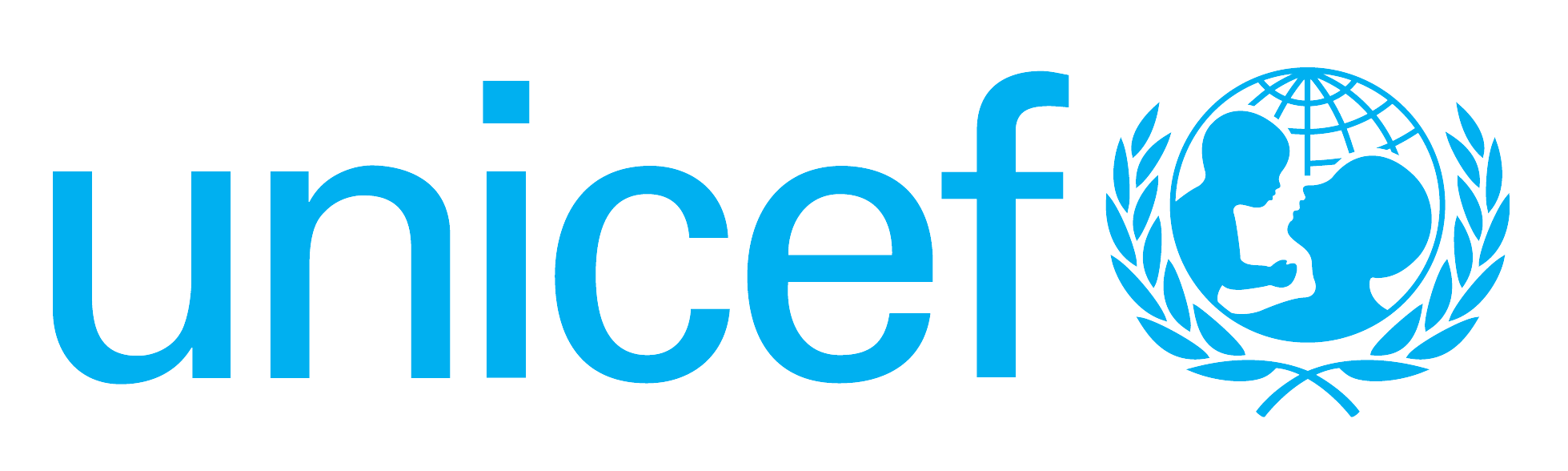 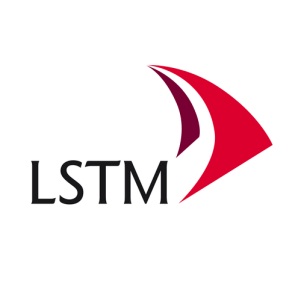 Illustrative Indicators for LQAS Household Surveys for Maternal, Newborn, and Child Health ProgramsThe table below presents illustrative indicators for LQAS household surveys for maternal, newborn, and child health (MNCH) programs.  Note that this is not an exhaustive list of all relevant MNCH indicators, but rather a menu of some of the more common indicators which may be useful for program monitoring.  Note that the `questionnaire` column shows which questions provide the data for the indicator. In selected cases, it also suggests alternative universes for these data, which may help managers with a 6 monthly program monitoring and bottleneck analysis. While we recommend that many of these indicators be measured every 6-months, we recognise that budgetary constraints may require assessments at longer intervals such as 12-months.  The important message is that these indicators should be measured as frequently as is programmatically possible, and relevant.   The questionnaire referred to in a column 4 is a set of generic questionnaires which accompanies this indicator list.ReferencesMeasure Evaluation Family Planning and Reproductive Health Database [online] Available at: http://www.cpc.unc.edu/measure/prh/rh_indicators last accessed 2/12/2011.UNICEF (2010) Multiple Indicator Cluster Survey Indicator List. UNICEF: New York.United Nations, Department of Economic and Social Affairs, Population Division (2011). World Contraceptive Use 2010 (POP/DB/CP/Rev2010).  Available at:  http://www.un.org/esa/population/publications/wcu2010/Metadata/UMN.html last accessed 2/12/2011.WHO (2005) IMCI Handbook. WHO: Geneva.WHO (2011) Monitoring maternal, newborn and child health: understanding key progress indicators.  WHO: Geneva.NoINDICATOR INDICATOR INDICATOR INDICATOR INDICATOR NUMERATOR/DENOMINATORNUMERATOR/DENOMINATORNUMERATOR/DENOMINATORNUMERATOR/DENOMINATORNUMERATOR/DENOMINATORNUMERATOR/DENOMINATORQUESTIONNAIREQUESTIONNAIREQUESTIONNAIREFREQUENCYFREQUENCYFREQUENCYFREQUENCYIMMUNIZATION IMMUNIZATION IMMUNIZATION IMMUNIZATION IMMUNIZATION IMMUNIZATION IMMUNIZATION IMMUNIZATION IMMUNIZATION IMMUNIZATION IMMUNIZATION IMMUNIZATION IMMUNIZATION IMMUNIZATION IMMUNIZATION IMMUNIZATION IMMUNIZATION IMMUNIZATION IMMUNIZATION 1Proportion of children 12-23 months who have received DPT1/Penta 1 before their first birthdayProportion of children 12-23 months who have received DPT1/Penta 1 before their first birthdayProportion of children 12-23 months who have received DPT1/Penta 1 before their first birthdayProportion of children 12-23 months who have received DPT1/Penta 1 before their first birthdayProportion of children 12-23 months who have received DPT1/Penta 1 before their first birthdayNumerator: Number of children 12-23 months who have received DPT 1/Penta 1 according to the child’s vaccination card or the mothers recallDenominator: Total number of children 12-23 months surveyed.Numerator: Number of children 12-23 months who have received DPT 1/Penta 1 according to the child’s vaccination card or the mothers recallDenominator: Total number of children 12-23 months surveyed.Numerator: Number of children 12-23 months who have received DPT 1/Penta 1 according to the child’s vaccination card or the mothers recallDenominator: Total number of children 12-23 months surveyed.Numerator: Number of children 12-23 months who have received DPT 1/Penta 1 according to the child’s vaccination card or the mothers recallDenominator: Total number of children 12-23 months surveyed.Numerator: Number of children 12-23 months who have received DPT 1/Penta 1 according to the child’s vaccination card or the mothers recallDenominator: Total number of children 12-23 months surveyed.Numerator: Number of children 12-23 months who have received DPT 1/Penta 1 according to the child’s vaccination card or the mothers recallDenominator: Total number of children 12-23 months surveyed.Household Survey, 12-23 months group; questions CV2 or CV7Alternative group: 2-5 months, to facilitate 6 monthly monitoring Household Survey, 12-23 months group; questions CV2 or CV7Alternative group: 2-5 months, to facilitate 6 monthly monitoring Household Survey, 12-23 months group; questions CV2 or CV7Alternative group: 2-5 months, to facilitate 6 monthly monitoring 6-12 months6-12 months6-12 months6-12 months2Proportion of children 12-23 months who have received DPT3/Penta 3 before their first birthdayProportion of children 12-23 months who have received DPT3/Penta 3 before their first birthdayProportion of children 12-23 months who have received DPT3/Penta 3 before their first birthdayProportion of children 12-23 months who have received DPT3/Penta 3 before their first birthdayProportion of children 12-23 months who have received DPT3/Penta 3 before their first birthdayNumerator: Number of children 12-23 months who have received DPT 3/Penta 3 according to the child’s vaccination card or the mothers recallDenominator: Total number of children 12-23 months surveyed.Numerator: Number of children 12-23 months who have received DPT 3/Penta 3 according to the child’s vaccination card or the mothers recallDenominator: Total number of children 12-23 months surveyed.Numerator: Number of children 12-23 months who have received DPT 3/Penta 3 according to the child’s vaccination card or the mothers recallDenominator: Total number of children 12-23 months surveyed.Numerator: Number of children 12-23 months who have received DPT 3/Penta 3 according to the child’s vaccination card or the mothers recallDenominator: Total number of children 12-23 months surveyed.Numerator: Number of children 12-23 months who have received DPT 3/Penta 3 according to the child’s vaccination card or the mothers recallDenominator: Total number of children 12-23 months surveyed.Numerator: Number of children 12-23 months who have received DPT 3/Penta 3 according to the child’s vaccination card or the mothers recallDenominator: Total number of children 12-23 months surveyed.Household Survey, 12-23 months group; questions CV2 or CV8Alternative group: 6-11 months2, to facilitate 6 monthly monitoringHousehold Survey, 12-23 months group; questions CV2 or CV8Alternative group: 6-11 months2, to facilitate 6 monthly monitoringHousehold Survey, 12-23 months group; questions CV2 or CV8Alternative group: 6-11 months2, to facilitate 6 monthly monitoring6-12 months6-12 months6-12 months6-12 months3Proportion of children 12–23 months who have received measles vaccine before their first birthdayProportion of children 12–23 months who have received measles vaccine before their first birthdayProportion of children 12–23 months who have received measles vaccine before their first birthdayProportion of children 12–23 months who have received measles vaccine before their first birthdayProportion of children 12–23 months who have received measles vaccine before their first birthdayNumerator: Number of children 12-23 months who have received measles vaccine according to the child’s vaccination card or the mother’s recallDenominator: Total number of children 12-23 months surveyed.Numerator: Number of children 12-23 months who have received measles vaccine according to the child’s vaccination card or the mother’s recallDenominator: Total number of children 12-23 months surveyed.Numerator: Number of children 12-23 months who have received measles vaccine according to the child’s vaccination card or the mother’s recallDenominator: Total number of children 12-23 months surveyed.Numerator: Number of children 12-23 months who have received measles vaccine according to the child’s vaccination card or the mother’s recallDenominator: Total number of children 12-23 months surveyed.Numerator: Number of children 12-23 months who have received measles vaccine according to the child’s vaccination card or the mother’s recallDenominator: Total number of children 12-23 months surveyed.Numerator: Number of children 12-23 months who have received measles vaccine according to the child’s vaccination card or the mother’s recallDenominator: Total number of children 12-23 months surveyed.Household Survey, 12-23 months group, questions CV2 or CV9Household Survey, 12-23 months group, questions CV2 or CV9Household Survey, 12-23 months group, questions CV2 or CV96-12 months6-12 months6-12 months6-12 months4Proportion of children 12–23 months fully immunised before their first birthdayProportion of children 12–23 months fully immunised before their first birthdayProportion of children 12–23 months fully immunised before their first birthdayProportion of children 12–23 months fully immunised before their first birthdayProportion of children 12–23 months fully immunised before their first birthdayNumerator: Number of children 12-23 months who have received all scheduled vaccinations by their first birthday according to the child’s vaccination card or the mothers recallDenominator: Total number of children 12-23 months surveyed.Numerator: Number of children 12-23 months who have received all scheduled vaccinations by their first birthday according to the child’s vaccination card or the mothers recallDenominator: Total number of children 12-23 months surveyed.Numerator: Number of children 12-23 months who have received all scheduled vaccinations by their first birthday according to the child’s vaccination card or the mothers recallDenominator: Total number of children 12-23 months surveyed.Numerator: Number of children 12-23 months who have received all scheduled vaccinations by their first birthday according to the child’s vaccination card or the mothers recallDenominator: Total number of children 12-23 months surveyed.Numerator: Number of children 12-23 months who have received all scheduled vaccinations by their first birthday according to the child’s vaccination card or the mothers recallDenominator: Total number of children 12-23 months surveyed.Numerator: Number of children 12-23 months who have received all scheduled vaccinations by their first birthday according to the child’s vaccination card or the mothers recallDenominator: Total number of children 12-23 months surveyed.Household Survey, 12-23 months group, questions CV2 to CV9Household Survey, 12-23 months group, questions CV2 to CV9Household Survey, 12-23 months group, questions CV2 to CV96-12 months6-12 months6-12 months6-12 months5Proportion of mothers of infants 0-5 months who received two or more doses of tetanus toxoid during their last pregnancy or who had life time immunityProportion of mothers of infants 0-5 months who received two or more doses of tetanus toxoid during their last pregnancy or who had life time immunityProportion of mothers of infants 0-5 months who received two or more doses of tetanus toxoid during their last pregnancy or who had life time immunityProportion of mothers of infants 0-5 months who received two or more doses of tetanus toxoid during their last pregnancy or who had life time immunityProportion of mothers of infants 0-5 months who received two or more doses of tetanus toxoid during their last pregnancy or who had life time immunityNumerator: Number of mothers of infants 0-5 months who have received two or more doses of tetanus toxoid during their last pregnancy according to their antenatal or vaccination card or who had life time immunity by having had 5 doses.Denominator: Total number of mothers of infants 0-5 months surveyed.Numerator: Number of mothers of infants 0-5 months who have received two or more doses of tetanus toxoid during their last pregnancy according to their antenatal or vaccination card or who had life time immunity by having had 5 doses.Denominator: Total number of mothers of infants 0-5 months surveyed.Numerator: Number of mothers of infants 0-5 months who have received two or more doses of tetanus toxoid during their last pregnancy according to their antenatal or vaccination card or who had life time immunity by having had 5 doses.Denominator: Total number of mothers of infants 0-5 months surveyed.Numerator: Number of mothers of infants 0-5 months who have received two or more doses of tetanus toxoid during their last pregnancy according to their antenatal or vaccination card or who had life time immunity by having had 5 doses.Denominator: Total number of mothers of infants 0-5 months surveyed.Numerator: Number of mothers of infants 0-5 months who have received two or more doses of tetanus toxoid during their last pregnancy according to their antenatal or vaccination card or who had life time immunity by having had 5 doses.Denominator: Total number of mothers of infants 0-5 months surveyed.Numerator: Number of mothers of infants 0-5 months who have received two or more doses of tetanus toxoid during their last pregnancy according to their antenatal or vaccination card or who had life time immunity by having had 5 doses.Denominator: Total number of mothers of infants 0-5 months surveyed.Household Survey, 0-5 months group, question TT1 Alternative group: 0-11 months2 for child survival programsHousehold Survey, 0-5 months group, question TT1 Alternative group: 0-11 months2 for child survival programsHousehold Survey, 0-5 months group, question TT1 Alternative group: 0-11 months2 for child survival programs6-12 Months6-12 Months6-12 Months6-12 MonthsUMBILICAL CORD CAREUMBILICAL CORD CAREUMBILICAL CORD CAREUMBILICAL CORD CAREUMBILICAL CORD CAREUMBILICAL CORD CAREUMBILICAL CORD CAREUMBILICAL CORD CAREUMBILICAL CORD CAREUMBILICAL CORD CAREUMBILICAL CORD CAREUMBILICAL CORD CAREUMBILICAL CORD CAREUMBILICAL CORD CAREUMBILICAL CORD CAREUMBILICAL CORD CAREUMBILICAL CORD CAREUMBILICAL CORD CARE6Proportion of mothers of infants 0-5 months who practiced appropriate umbilical cord care after birthProportion of mothers of infants 0-5 months who practiced appropriate umbilical cord care after birthProportion of mothers of infants 0-5 months who practiced appropriate umbilical cord care after birthProportion of mothers of infants 0-5 months who practiced appropriate umbilical cord care after birthProportion of mothers of infants 0-5 months who practiced appropriate umbilical cord care after birthNumerator: Number of mothers of infants 0-5 months who practice appropriate umbilical cord care after birth (new or boiled blade is used, applied nothing or antiseptic as per national standards) Denominator: Total number of mothers of infants 0-5 months surveyed.Numerator: Number of mothers of infants 0-5 months who practice appropriate umbilical cord care after birth (new or boiled blade is used, applied nothing or antiseptic as per national standards) Denominator: Total number of mothers of infants 0-5 months surveyed.Numerator: Number of mothers of infants 0-5 months who practice appropriate umbilical cord care after birth (new or boiled blade is used, applied nothing or antiseptic as per national standards) Denominator: Total number of mothers of infants 0-5 months surveyed.Numerator: Number of mothers of infants 0-5 months who practice appropriate umbilical cord care after birth (new or boiled blade is used, applied nothing or antiseptic as per national standards) Denominator: Total number of mothers of infants 0-5 months surveyed.Numerator: Number of mothers of infants 0-5 months who practice appropriate umbilical cord care after birth (new or boiled blade is used, applied nothing or antiseptic as per national standards) Denominator: Total number of mothers of infants 0-5 months surveyed.Numerator: Number of mothers of infants 0-5 months who practice appropriate umbilical cord care after birth (new or boiled blade is used, applied nothing or antiseptic as per national standards) Denominator: Total number of mothers of infants 0-5 months surveyed.Household Survey, 0-5 months group, question BA12, 13, 14Alternative group: 0-11 months2 for child survival programsHousehold Survey, 0-5 months group, question BA12, 13, 14Alternative group: 0-11 months2 for child survival programsHousehold Survey, 0-5 months group, question BA12, 13, 14Alternative group: 0-11 months2 for child survival programs6-12 Months6-12 Months6-12 Months6-12 MonthsINFANT FEEDINGINFANT FEEDINGINFANT FEEDINGINFANT FEEDINGINFANT FEEDINGINFANT FEEDINGINFANT FEEDINGINFANT FEEDINGINFANT FEEDINGINFANT FEEDINGINFANT FEEDINGINFANT FEEDINGINFANT FEEDINGINFANT FEEDINGINFANT FEEDINGINFANT FEEDINGINFANT FEEDINGINFANT FEEDINGINFANT FEEDING7Proportion of infants 0-5 months who were exclusively breast-fed in the past 24 hours  Proportion of infants 0-5 months who were exclusively breast-fed in the past 24 hours  Proportion of infants 0-5 months who were exclusively breast-fed in the past 24 hours  Numerator: Number of infants 0-5 months who received breast milk only in the preceding 24 hoursDenominator: Total number of infants 0-5 months surveyedNumerator: Number of infants 0-5 months who received breast milk only in the preceding 24 hoursDenominator: Total number of infants 0-5 months surveyedNumerator: Number of infants 0-5 months who received breast milk only in the preceding 24 hoursDenominator: Total number of infants 0-5 months surveyedNumerator: Number of infants 0-5 months who received breast milk only in the preceding 24 hoursDenominator: Total number of infants 0-5 months surveyedHousehold Survey, 0-5 months group, questions BF6, BF7 and BF8; Household Survey, 0-5 months group, questions BF6, BF7 and BF8; Household Survey, 0-5 months group, questions BF6, BF7 and BF8; Household Survey, 0-5 months group, questions BF6, BF7 and BF8; Household Survey, 0-5 months group, questions BF6, BF7 and BF8; Household Survey, 0-5 months group, questions BF6, BF7 and BF8; 6-12 Months6-12 Months6-12 Months6-12 Months6-12 Months8Proportion of mothers of infants 0-5 months who report having received messages or counselling on exclusive breastfeeding from an appropriate provider (trained in breastfeeding counselling as per national standards) in the last 6 monthsProportion of mothers of infants 0-5 months who report having received messages or counselling on exclusive breastfeeding from an appropriate provider (trained in breastfeeding counselling as per national standards) in the last 6 monthsProportion of mothers of infants 0-5 months who report having received messages or counselling on exclusive breastfeeding from an appropriate provider (trained in breastfeeding counselling as per national standards) in the last 6 monthsNumerator: Number of mothers of infants 0-5 months of age who report having received messages or counselling on exclusive breast feeding by an appropriate provider (trained in breastfeeding counselling as per national standards) in the preceding 6 monthsDenominator: Total number of mothers of infants 0-5 months surveyedNumerator: Number of mothers of infants 0-5 months of age who report having received messages or counselling on exclusive breast feeding by an appropriate provider (trained in breastfeeding counselling as per national standards) in the preceding 6 monthsDenominator: Total number of mothers of infants 0-5 months surveyedNumerator: Number of mothers of infants 0-5 months of age who report having received messages or counselling on exclusive breast feeding by an appropriate provider (trained in breastfeeding counselling as per national standards) in the preceding 6 monthsDenominator: Total number of mothers of infants 0-5 months surveyedNumerator: Number of mothers of infants 0-5 months of age who report having received messages or counselling on exclusive breast feeding by an appropriate provider (trained in breastfeeding counselling as per national standards) in the preceding 6 monthsDenominator: Total number of mothers of infants 0-5 months surveyedHousehold Survey, 0-5 months group, question CH4 or CH6Alternative group: 0-11 months2 for child survival programsHousehold Survey, 0-5 months group, question CH4 or CH6Alternative group: 0-11 months2 for child survival programsHousehold Survey, 0-5 months group, question CH4 or CH6Alternative group: 0-11 months2 for child survival programsHousehold Survey, 0-5 months group, question CH4 or CH6Alternative group: 0-11 months2 for child survival programsHousehold Survey, 0-5 months group, question CH4 or CH6Alternative group: 0-11 months2 for child survival programsHousehold Survey, 0-5 months group, question CH4 or CH6Alternative group: 0-11 months2 for child survival programs9Proportion of infants 0-5 months3 who were breastfed within one hour of birthProportion of infants 0-5 months3 who were breastfed within one hour of birthProportion of infants 0-5 months3 who were breastfed within one hour of birthNumerator: Number of mothers of infants 0-5 months who report breast feeding within one hour of giving birthDenominator: Total number of mothers of infants 0-5 months surveyedNumerator: Number of mothers of infants 0-5 months who report breast feeding within one hour of giving birthDenominator: Total number of mothers of infants 0-5 months surveyedNumerator: Number of mothers of infants 0-5 months who report breast feeding within one hour of giving birthDenominator: Total number of mothers of infants 0-5 months surveyedNumerator: Number of mothers of infants 0-5 months who report breast feeding within one hour of giving birthDenominator: Total number of mothers of infants 0-5 months surveyedHousehold Survey, 0-5 months group, question BF2Household Survey, 0-5 months group, question BF2Household Survey, 0-5 months group, question BF2Household Survey, 0-5 months group, question BF2Household Survey, 0-5 months group, question BF2Household Survey, 0-5 months group, question BF26-12 Months6-12 Months6-12 Months6-12 Months6-12 MonthsVITAMIN A SUPPLEMENTATION VITAMIN A SUPPLEMENTATION VITAMIN A SUPPLEMENTATION VITAMIN A SUPPLEMENTATION VITAMIN A SUPPLEMENTATION VITAMIN A SUPPLEMENTATION VITAMIN A SUPPLEMENTATION 10Proportion of children 12-23 months4 who received a vitamin A supplement in the last 6 monthsProportion of children 12-23 months4 who received a vitamin A supplement in the last 6 monthsProportion of children 12-23 months4 who received a vitamin A supplement in the last 6 monthsNumerator: Number of children 12-23 months who received a dose of vitamin A in the last 6 months according to either the vaccination card or the mother’s report (after being shown an example of a vitamin A capsule)Denominator: Total number of mothers of children 12-23 months surveyedNumerator: Number of children 12-23 months who received a dose of vitamin A in the last 6 months according to either the vaccination card or the mother’s report (after being shown an example of a vitamin A capsule)Denominator: Total number of mothers of children 12-23 months surveyedNumerator: Number of children 12-23 months who received a dose of vitamin A in the last 6 months according to either the vaccination card or the mother’s report (after being shown an example of a vitamin A capsule)Denominator: Total number of mothers of children 12-23 months surveyedNumerator: Number of children 12-23 months who received a dose of vitamin A in the last 6 months according to either the vaccination card or the mother’s report (after being shown an example of a vitamin A capsule)Denominator: Total number of mothers of children 12-23 months surveyedHousehold Survey, 12-23 months group, questions VA2 and VA3Alternative groups: 6-11 months5, 12-59 months6, 6-59 monthsHousehold Survey, 12-23 months group, questions VA2 and VA3Alternative groups: 6-11 months5, 12-59 months6, 6-59 monthsHousehold Survey, 12-23 months group, questions VA2 and VA3Alternative groups: 6-11 months5, 12-59 months6, 6-59 monthsHousehold Survey, 12-23 months group, questions VA2 and VA3Alternative groups: 6-11 months5, 12-59 months6, 6-59 monthsHousehold Survey, 12-23 months group, questions VA2 and VA3Alternative groups: 6-11 months5, 12-59 months6, 6-59 monthsHousehold Survey, 12-23 months group, questions VA2 and VA3Alternative groups: 6-11 months5, 12-59 months6, 6-59 months6-12 Months6-12 Months6-12 Months6-12 Months6-12 MonthsEMTCTEMTCTEMTCT11Proportion of mothers of infants 0-5 months who correctly identify all three ways that HIV can be transmitted from a mother to her child.Proportion of mothers of infants 0-5 months who correctly identify all three ways that HIV can be transmitted from a mother to her child.Proportion of mothers of infants 0-5 months who correctly identify all three ways that HIV can be transmitted from a mother to her child.Numerator: Number of mothers of infants 0-5 months who correctly identify the three ways HIV is transmitted from mother to infant (during delivery, during pregnancy, during breast feeding)Denominator: Total number of mothers of infants 0-5 months surveyedNumerator: Number of mothers of infants 0-5 months who correctly identify the three ways HIV is transmitted from mother to infant (during delivery, during pregnancy, during breast feeding)Denominator: Total number of mothers of infants 0-5 months surveyedNumerator: Number of mothers of infants 0-5 months who correctly identify the three ways HIV is transmitted from mother to infant (during delivery, during pregnancy, during breast feeding)Denominator: Total number of mothers of infants 0-5 months surveyedNumerator: Number of mothers of infants 0-5 months who correctly identify the three ways HIV is transmitted from mother to infant (during delivery, during pregnancy, during breast feeding)Denominator: Total number of mothers of infants 0-5 months surveyedHousehold Survey, 0-5 months group, question ET2Alternative groups: 0-11 months for child survival programsHousehold Survey, 0-5 months group, question ET2Alternative groups: 0-11 months for child survival programsHousehold Survey, 0-5 months group, question ET2Alternative groups: 0-11 months for child survival programsHousehold Survey, 0-5 months group, question ET2Alternative groups: 0-11 months for child survival programsHousehold Survey, 0-5 months group, question ET2Alternative groups: 0-11 months for child survival programsHousehold Survey, 0-5 months group, question ET2Alternative groups: 0-11 months for child survival programs6-12 Months6-12 Months6-12 Months6-12 Months6-12 Months12Proportion of mothers of infants 0-5 months who were offered an HIV test as part of ANC during their last pregnancy.Proportion of mothers of infants 0-5 months who were offered an HIV test as part of ANC during their last pregnancy.Proportion of mothers of infants 0-5 months who were offered an HIV test as part of ANC during their last pregnancy.Numerator: Number of mothers of infants 0-5 months who were offered an HIV test during their last pregnancy.  (Does not have to be with partner.)Denominator: Total number of mothers of infants 0-5 months surveyedNote: ‘During pregnancy’ includes during pregnancy, during labour and delivery, and during the post-partum period <72 hours after birth  Numerator: Number of mothers of infants 0-5 months who were offered an HIV test during their last pregnancy.  (Does not have to be with partner.)Denominator: Total number of mothers of infants 0-5 months surveyedNote: ‘During pregnancy’ includes during pregnancy, during labour and delivery, and during the post-partum period <72 hours after birth  Numerator: Number of mothers of infants 0-5 months who were offered an HIV test during their last pregnancy.  (Does not have to be with partner.)Denominator: Total number of mothers of infants 0-5 months surveyedNote: ‘During pregnancy’ includes during pregnancy, during labour and delivery, and during the post-partum period <72 hours after birth  Numerator: Number of mothers of infants 0-5 months who were offered an HIV test during their last pregnancy.  (Does not have to be with partner.)Denominator: Total number of mothers of infants 0-5 months surveyedNote: ‘During pregnancy’ includes during pregnancy, during labour and delivery, and during the post-partum period <72 hours after birth  Household Survey, 0-5 months group, question ET5Alternative groups: 0-11 months for child survival programsHousehold Survey, 0-5 months group, question ET5Alternative groups: 0-11 months for child survival programsHousehold Survey, 0-5 months group, question ET5Alternative groups: 0-11 months for child survival programsHousehold Survey, 0-5 months group, question ET5Alternative groups: 0-11 months for child survival programsHousehold Survey, 0-5 months group, question ET5Alternative groups: 0-11 months for child survival programsHousehold Survey, 0-5 months group, question ET5Alternative groups: 0-11 months for child survival programs6-12 months6-12 months6-12 months6-12 months6-12 months13Proportion of mothers of infants 0-5 months who took a HIV test as part of ANC during their last pregnancy Proportion of mothers of infants 0-5 months who took a HIV test as part of ANC during their last pregnancy Proportion of mothers of infants 0-5 months who took a HIV test as part of ANC during their last pregnancy Numerator: Number of mothers of infants 0-5 months who were offered an HIV test, took it, and found out the result. Does not have to be with partner.Denominator: Total number of mothers of infants 0-5 months surveyedNote: ‘During pregnancy’ includes during pregnancy, during labour and delivery, and during the post-partum period <72 hours after birth   Numerator: Number of mothers of infants 0-5 months who were offered an HIV test, took it, and found out the result. Does not have to be with partner.Denominator: Total number of mothers of infants 0-5 months surveyedNote: ‘During pregnancy’ includes during pregnancy, during labour and delivery, and during the post-partum period <72 hours after birth   Numerator: Number of mothers of infants 0-5 months who were offered an HIV test, took it, and found out the result. Does not have to be with partner.Denominator: Total number of mothers of infants 0-5 months surveyedNote: ‘During pregnancy’ includes during pregnancy, during labour and delivery, and during the post-partum period <72 hours after birth   Numerator: Number of mothers of infants 0-5 months who were offered an HIV test, took it, and found out the result. Does not have to be with partner.Denominator: Total number of mothers of infants 0-5 months surveyedNote: ‘During pregnancy’ includes during pregnancy, during labour and delivery, and during the post-partum period <72 hours after birth   Household Survey, 0-5 months group, question ET6 Alternative group: 0-11 months2 for child survival programsHousehold Survey, 0-5 months group, question ET6 Alternative group: 0-11 months2 for child survival programsHousehold Survey, 0-5 months group, question ET6 Alternative group: 0-11 months2 for child survival programsHousehold Survey, 0-5 months group, question ET6 Alternative group: 0-11 months2 for child survival programsHousehold Survey, 0-5 months group, question ET6 Alternative group: 0-11 months2 for child survival programsHousehold Survey, 0-5 months group, question ET6 Alternative group: 0-11 months2 for child survival programs6-12 Months6-12 Months6-12 Months6-12 Months6-12 Months14Proportion of mothers of infants 0-5 months who took a HIV test as part of ANC during their last pregnancy and received their test result. Proportion of mothers of infants 0-5 months who took a HIV test as part of ANC during their last pregnancy and received their test result. Numerator: Number of mothers of infants 0-5 months who were offered an HIV test, took it, and found out the result. Does not have to be with partner.Denominator: Total number of mothers of infants 0-5 months surveyedNote: ‘During pregnancy’ includes during pregnancy, during labour and delivery, and during the post-partum period <72 hours after birth   Numerator: Number of mothers of infants 0-5 months who were offered an HIV test, took it, and found out the result. Does not have to be with partner.Denominator: Total number of mothers of infants 0-5 months surveyedNote: ‘During pregnancy’ includes during pregnancy, during labour and delivery, and during the post-partum period <72 hours after birth   Numerator: Number of mothers of infants 0-5 months who were offered an HIV test, took it, and found out the result. Does not have to be with partner.Denominator: Total number of mothers of infants 0-5 months surveyedNote: ‘During pregnancy’ includes during pregnancy, during labour and delivery, and during the post-partum period <72 hours after birth   Numerator: Number of mothers of infants 0-5 months who were offered an HIV test, took it, and found out the result. Does not have to be with partner.Denominator: Total number of mothers of infants 0-5 months surveyedNote: ‘During pregnancy’ includes during pregnancy, during labour and delivery, and during the post-partum period <72 hours after birth   Numerator: Number of mothers of infants 0-5 months who were offered an HIV test, took it, and found out the result. Does not have to be with partner.Denominator: Total number of mothers of infants 0-5 months surveyedNote: ‘During pregnancy’ includes during pregnancy, during labour and delivery, and during the post-partum period <72 hours after birth   Numerator: Number of mothers of infants 0-5 months who were offered an HIV test, took it, and found out the result. Does not have to be with partner.Denominator: Total number of mothers of infants 0-5 months surveyedNote: ‘During pregnancy’ includes during pregnancy, during labour and delivery, and during the post-partum period <72 hours after birth   Household Survey, 0-5 months group, question ET7Alternative group: 0-11 months2 for child survival programsHousehold Survey, 0-5 months group, question ET7Alternative group: 0-11 months2 for child survival programsHousehold Survey, 0-5 months group, question ET7Alternative group: 0-11 months2 for child survival programsHousehold Survey, 0-5 months group, question ET7Alternative group: 0-11 months2 for child survival programs6-12 Months6-12 Months6-12 Months6-12 Months6-12 Months6-12 Months15Proportion of mothers of infants 0-5 months who took a HIV test as part of ANC during their last pregnancy, received their test result and were counselled on the resultProportion of mothers of infants 0-5 months who took a HIV test as part of ANC during their last pregnancy, received their test result and were counselled on the resultNumerator: Number of mothers of infants 0-5 months who were offered an HIV test, took it, found out the result, and received counselling on the result. Does not have to be with partner.Denominator: Total number of mothers of infants 0-5 months surveyedNote: ‘During pregnancy’ includes during pregnancy, during labour and delivery, and during the post-partum period <72 hours after birth   Numerator: Number of mothers of infants 0-5 months who were offered an HIV test, took it, found out the result, and received counselling on the result. Does not have to be with partner.Denominator: Total number of mothers of infants 0-5 months surveyedNote: ‘During pregnancy’ includes during pregnancy, during labour and delivery, and during the post-partum period <72 hours after birth   Numerator: Number of mothers of infants 0-5 months who were offered an HIV test, took it, found out the result, and received counselling on the result. Does not have to be with partner.Denominator: Total number of mothers of infants 0-5 months surveyedNote: ‘During pregnancy’ includes during pregnancy, during labour and delivery, and during the post-partum period <72 hours after birth   Numerator: Number of mothers of infants 0-5 months who were offered an HIV test, took it, found out the result, and received counselling on the result. Does not have to be with partner.Denominator: Total number of mothers of infants 0-5 months surveyedNote: ‘During pregnancy’ includes during pregnancy, during labour and delivery, and during the post-partum period <72 hours after birth   Numerator: Number of mothers of infants 0-5 months who were offered an HIV test, took it, found out the result, and received counselling on the result. Does not have to be with partner.Denominator: Total number of mothers of infants 0-5 months surveyedNote: ‘During pregnancy’ includes during pregnancy, during labour and delivery, and during the post-partum period <72 hours after birth   Numerator: Number of mothers of infants 0-5 months who were offered an HIV test, took it, found out the result, and received counselling on the result. Does not have to be with partner.Denominator: Total number of mothers of infants 0-5 months surveyedNote: ‘During pregnancy’ includes during pregnancy, during labour and delivery, and during the post-partum period <72 hours after birth   Household Survey, 0-5 months group, question ET8Alternative group: 0-11 months2 for child survival programsHousehold Survey, 0-5 months group, question ET8Alternative group: 0-11 months2 for child survival programsHousehold Survey, 0-5 months group, question ET8Alternative group: 0-11 months2 for child survival programsHousehold Survey, 0-5 months group, question ET8Alternative group: 0-11 months2 for child survival programs6-12 Months6-12 Months6-12 Months6-12 Months6-12 Months6-12 Months16Proportion of mothers of infants 0-5 months who correctly identify at least two ways of preventing mother to child transmission of HIV Numerator: Number of mothers of infants 0-5 months who correctly identify at least two ways of preventing mother child transmission of HIV (can include ARVs for mother, ARVs for infant, delivery with skilled birth attendant, testing for HIV)Denominator: Total number of mothers of infants 0-5 months surveyedNumerator: Number of mothers of infants 0-5 months who correctly identify at least two ways of preventing mother child transmission of HIV (can include ARVs for mother, ARVs for infant, delivery with skilled birth attendant, testing for HIV)Denominator: Total number of mothers of infants 0-5 months surveyedNumerator: Number of mothers of infants 0-5 months who correctly identify at least two ways of preventing mother child transmission of HIV (can include ARVs for mother, ARVs for infant, delivery with skilled birth attendant, testing for HIV)Denominator: Total number of mothers of infants 0-5 months surveyedNumerator: Number of mothers of infants 0-5 months who correctly identify at least two ways of preventing mother child transmission of HIV (can include ARVs for mother, ARVs for infant, delivery with skilled birth attendant, testing for HIV)Denominator: Total number of mothers of infants 0-5 months surveyedNumerator: Number of mothers of infants 0-5 months who correctly identify at least two ways of preventing mother child transmission of HIV (can include ARVs for mother, ARVs for infant, delivery with skilled birth attendant, testing for HIV)Denominator: Total number of mothers of infants 0-5 months surveyedNumerator: Number of mothers of infants 0-5 months who correctly identify at least two ways of preventing mother child transmission of HIV (can include ARVs for mother, ARVs for infant, delivery with skilled birth attendant, testing for HIV)Denominator: Total number of mothers of infants 0-5 months surveyedNumerator: Number of mothers of infants 0-5 months who correctly identify at least two ways of preventing mother child transmission of HIV (can include ARVs for mother, ARVs for infant, delivery with skilled birth attendant, testing for HIV)Denominator: Total number of mothers of infants 0-5 months surveyedNumerator: Number of mothers of infants 0-5 months who correctly identify at least two ways of preventing mother child transmission of HIV (can include ARVs for mother, ARVs for infant, delivery with skilled birth attendant, testing for HIV)Denominator: Total number of mothers of infants 0-5 months surveyedNumerator: Number of mothers of infants 0-5 months who correctly identify at least two ways of preventing mother child transmission of HIV (can include ARVs for mother, ARVs for infant, delivery with skilled birth attendant, testing for HIV)Denominator: Total number of mothers of infants 0-5 months surveyedHousehold Survey, 0-5 months group, question ET4Alternative groups: 0-11 months for child survival programsHousehold Survey, 0-5 months group, question ET4Alternative groups: 0-11 months for child survival programs6-12 Months6-12 Months6-12 Months6-12 Months6-12 Months6-12 MonthsWATER SUPPLY 17Proportion of households with children 0-59 months  using improved drinking water sources  Numerator: Number of households with children 0-59 months of age where  water is used year round from one of the following sources: Piped water into dwelling, piped into a plot or yard, piped water to a neighbor, public tap/standpipe, tubewell/borehole, protected dug well, protected spring, rainwater Denominator: Total number of households with children 0-59 months surveyedNumerator: Number of households with children 0-59 months of age where  water is used year round from one of the following sources: Piped water into dwelling, piped into a plot or yard, piped water to a neighbor, public tap/standpipe, tubewell/borehole, protected dug well, protected spring, rainwater Denominator: Total number of households with children 0-59 months surveyedNumerator: Number of households with children 0-59 months of age where  water is used year round from one of the following sources: Piped water into dwelling, piped into a plot or yard, piped water to a neighbor, public tap/standpipe, tubewell/borehole, protected dug well, protected spring, rainwater Denominator: Total number of households with children 0-59 months surveyedNumerator: Number of households with children 0-59 months of age where  water is used year round from one of the following sources: Piped water into dwelling, piped into a plot or yard, piped water to a neighbor, public tap/standpipe, tubewell/borehole, protected dug well, protected spring, rainwater Denominator: Total number of households with children 0-59 months surveyedNumerator: Number of households with children 0-59 months of age where  water is used year round from one of the following sources: Piped water into dwelling, piped into a plot or yard, piped water to a neighbor, public tap/standpipe, tubewell/borehole, protected dug well, protected spring, rainwater Denominator: Total number of households with children 0-59 months surveyedNumerator: Number of households with children 0-59 months of age where  water is used year round from one of the following sources: Piped water into dwelling, piped into a plot or yard, piped water to a neighbor, public tap/standpipe, tubewell/borehole, protected dug well, protected spring, rainwater Denominator: Total number of households with children 0-59 months surveyedNumerator: Number of households with children 0-59 months of age where  water is used year round from one of the following sources: Piped water into dwelling, piped into a plot or yard, piped water to a neighbor, public tap/standpipe, tubewell/borehole, protected dug well, protected spring, rainwater Denominator: Total number of households with children 0-59 months surveyedNumerator: Number of households with children 0-59 months of age where  water is used year round from one of the following sources: Piped water into dwelling, piped into a plot or yard, piped water to a neighbor, public tap/standpipe, tubewell/borehole, protected dug well, protected spring, rainwater Denominator: Total number of households with children 0-59 months surveyedNumerator: Number of households with children 0-59 months of age where  water is used year round from one of the following sources: Piped water into dwelling, piped into a plot or yard, piped water to a neighbor, public tap/standpipe, tubewell/borehole, protected dug well, protected spring, rainwater Denominator: Total number of households with children 0-59 months surveyedHousehold Survey, 0-59 months group, question WS1Alternative groups: 0-11 months, 0-23  months for child survival programsHousehold Survey, 0-59 months group, question WS1Alternative groups: 0-11 months, 0-23  months for child survival programs6-12 months6-12 months6-12 months6-12 months6-12 months6-12 months18Proportion of households with children 0-59 months using an adequate treatment method for drinking waterNumerator: Number of households having children 0-59 months that use an adequate treatment method for drinking water by boiling, adding bleach/chlorine, using a water filter, solar disinfection Denominator: Total number of households with children 0-59 months surveyedNumerator: Number of households having children 0-59 months that use an adequate treatment method for drinking water by boiling, adding bleach/chlorine, using a water filter, solar disinfection Denominator: Total number of households with children 0-59 months surveyedNumerator: Number of households having children 0-59 months that use an adequate treatment method for drinking water by boiling, adding bleach/chlorine, using a water filter, solar disinfection Denominator: Total number of households with children 0-59 months surveyedNumerator: Number of households having children 0-59 months that use an adequate treatment method for drinking water by boiling, adding bleach/chlorine, using a water filter, solar disinfection Denominator: Total number of households with children 0-59 months surveyedNumerator: Number of households having children 0-59 months that use an adequate treatment method for drinking water by boiling, adding bleach/chlorine, using a water filter, solar disinfection Denominator: Total number of households with children 0-59 months surveyedNumerator: Number of households having children 0-59 months that use an adequate treatment method for drinking water by boiling, adding bleach/chlorine, using a water filter, solar disinfection Denominator: Total number of households with children 0-59 months surveyedNumerator: Number of households having children 0-59 months that use an adequate treatment method for drinking water by boiling, adding bleach/chlorine, using a water filter, solar disinfection Denominator: Total number of households with children 0-59 months surveyedNumerator: Number of households having children 0-59 months that use an adequate treatment method for drinking water by boiling, adding bleach/chlorine, using a water filter, solar disinfection Denominator: Total number of households with children 0-59 months surveyedNumerator: Number of households having children 0-59 months that use an adequate treatment method for drinking water by boiling, adding bleach/chlorine, using a water filter, solar disinfection Denominator: Total number of households with children 0-59 months surveyedHousehold Survey, 0-59 months group, question WS3Alternative groups: 0-11 months, 0-23  months for child survival programsHousehold Survey, 0-59 months group, question WS3Alternative groups: 0-11 months, 0-23  months for child survival programs6-12 months6-12 months6-12 months6-12 months6-12 months6-12 monthsHAND WASHING PRACTICESHAND WASHING PRACTICESHAND WASHING PRACTICESHAND WASHING PRACTICESHAND WASHING PRACTICESHAND WASHING PRACTICESHAND WASHING PRACTICESHAND WASHING PRACTICESHAND WASHING PRACTICESHAND WASHING PRACTICES19Proportion of households with children 0-59 months with a designated place for hand-washing where water and soap are presentNumerator: Number of households with children 0-59 months with a designated place for hand washing  where water and soap are present(observed by the data collector on the day of the survey)Denominator: Total number of households with a child 0-59 months surveyedNumerator: Number of households with children 0-59 months with a designated place for hand washing  where water and soap are present(observed by the data collector on the day of the survey)Denominator: Total number of households with a child 0-59 months surveyedNumerator: Number of households with children 0-59 months with a designated place for hand washing  where water and soap are present(observed by the data collector on the day of the survey)Denominator: Total number of households with a child 0-59 months surveyedNumerator: Number of households with children 0-59 months with a designated place for hand washing  where water and soap are present(observed by the data collector on the day of the survey)Denominator: Total number of households with a child 0-59 months surveyedNumerator: Number of households with children 0-59 months with a designated place for hand washing  where water and soap are present(observed by the data collector on the day of the survey)Denominator: Total number of households with a child 0-59 months surveyedNumerator: Number of households with children 0-59 months with a designated place for hand washing  where water and soap are present(observed by the data collector on the day of the survey)Denominator: Total number of households with a child 0-59 months surveyedNumerator: Number of households with children 0-59 months with a designated place for hand washing  where water and soap are present(observed by the data collector on the day of the survey)Denominator: Total number of households with a child 0-59 months surveyedNumerator: Number of households with children 0-59 months with a designated place for hand washing  where water and soap are present(observed by the data collector on the day of the survey)Denominator: Total number of households with a child 0-59 months surveyedNumerator: Number of households with children 0-59 months with a designated place for hand washing  where water and soap are present(observed by the data collector on the day of the survey)Denominator: Total number of households with a child 0-59 months surveyedHousehold Survey, 0-59 months group, questions HW3 and HW4Alternative groups: 0-11 months, 0-23  months for child survival programsHousehold Survey, 0-59 months group, questions HW3 and HW4Alternative groups: 0-11 months, 0-23  months for child survival programsAnnualAnnualAnnualAnnualAnnualAnnual20Proportion of mothers of children 0-59 months who know when to practice hand washing with soap Numerator: Number of mothers of infants 0-59 months who know to wash their hands before preparing food, before eating, before feeding a child, after defecation and after cleaning  a child who has defecatedDenominator: Total number of mothers with a child 0-59 months surveyedNumerator: Number of mothers of infants 0-59 months who know to wash their hands before preparing food, before eating, before feeding a child, after defecation and after cleaning  a child who has defecatedDenominator: Total number of mothers with a child 0-59 months surveyedNumerator: Number of mothers of infants 0-59 months who know to wash their hands before preparing food, before eating, before feeding a child, after defecation and after cleaning  a child who has defecatedDenominator: Total number of mothers with a child 0-59 months surveyedNumerator: Number of mothers of infants 0-59 months who know to wash their hands before preparing food, before eating, before feeding a child, after defecation and after cleaning  a child who has defecatedDenominator: Total number of mothers with a child 0-59 months surveyedNumerator: Number of mothers of infants 0-59 months who know to wash their hands before preparing food, before eating, before feeding a child, after defecation and after cleaning  a child who has defecatedDenominator: Total number of mothers with a child 0-59 months surveyedNumerator: Number of mothers of infants 0-59 months who know to wash their hands before preparing food, before eating, before feeding a child, after defecation and after cleaning  a child who has defecatedDenominator: Total number of mothers with a child 0-59 months surveyedNumerator: Number of mothers of infants 0-59 months who know to wash their hands before preparing food, before eating, before feeding a child, after defecation and after cleaning  a child who has defecatedDenominator: Total number of mothers with a child 0-59 months surveyedNumerator: Number of mothers of infants 0-59 months who know to wash their hands before preparing food, before eating, before feeding a child, after defecation and after cleaning  a child who has defecatedDenominator: Total number of mothers with a child 0-59 months surveyedNumerator: Number of mothers of infants 0-59 months who know to wash their hands before preparing food, before eating, before feeding a child, after defecation and after cleaning  a child who has defecatedDenominator: Total number of mothers with a child 0-59 months surveyedHousehold Survey, 0-59 months group, question HW1Alternative groups: 0-11 months, 0-23  months for child survival programsHousehold Survey, 0-59 months group, question HW1Alternative groups: 0-11 months, 0-23  months for child survival programsAnnualAnnualAnnualAnnualAnnualAnnualSANITATION COVERAGESANITATION COVERAGE21Proportion of mothers of children 0-59 months of age who report that household members usually use an improved sanitation facility Proportion of mothers of children 0-59 months of age who report that household members usually use an improved sanitation facility Numerator: Number of mothers of children 0-59 months who report that members of their household usually use one of the following types of toilet facility: flush toilet with connection to an onsite septic system; flush toilet with connection to a public sewer; pour-flush latrine with a connection to an onsite disposal system; simple pit latrine; ventilated improved pit latrine; composting toilet. (Toilet must be observed by the data collector).Denominator: Total number of households with a child 0-59 months surveyedNumerator: Number of mothers of children 0-59 months who report that members of their household usually use one of the following types of toilet facility: flush toilet with connection to an onsite septic system; flush toilet with connection to a public sewer; pour-flush latrine with a connection to an onsite disposal system; simple pit latrine; ventilated improved pit latrine; composting toilet. (Toilet must be observed by the data collector).Denominator: Total number of households with a child 0-59 months surveyedNumerator: Number of mothers of children 0-59 months who report that members of their household usually use one of the following types of toilet facility: flush toilet with connection to an onsite septic system; flush toilet with connection to a public sewer; pour-flush latrine with a connection to an onsite disposal system; simple pit latrine; ventilated improved pit latrine; composting toilet. (Toilet must be observed by the data collector).Denominator: Total number of households with a child 0-59 months surveyedNumerator: Number of mothers of children 0-59 months who report that members of their household usually use one of the following types of toilet facility: flush toilet with connection to an onsite septic system; flush toilet with connection to a public sewer; pour-flush latrine with a connection to an onsite disposal system; simple pit latrine; ventilated improved pit latrine; composting toilet. (Toilet must be observed by the data collector).Denominator: Total number of households with a child 0-59 months surveyedNumerator: Number of mothers of children 0-59 months who report that members of their household usually use one of the following types of toilet facility: flush toilet with connection to an onsite septic system; flush toilet with connection to a public sewer; pour-flush latrine with a connection to an onsite disposal system; simple pit latrine; ventilated improved pit latrine; composting toilet. (Toilet must be observed by the data collector).Denominator: Total number of households with a child 0-59 months surveyedNumerator: Number of mothers of children 0-59 months who report that members of their household usually use one of the following types of toilet facility: flush toilet with connection to an onsite septic system; flush toilet with connection to a public sewer; pour-flush latrine with a connection to an onsite disposal system; simple pit latrine; ventilated improved pit latrine; composting toilet. (Toilet must be observed by the data collector).Denominator: Total number of households with a child 0-59 months surveyedNumerator: Number of mothers of children 0-59 months who report that members of their household usually use one of the following types of toilet facility: flush toilet with connection to an onsite septic system; flush toilet with connection to a public sewer; pour-flush latrine with a connection to an onsite disposal system; simple pit latrine; ventilated improved pit latrine; composting toilet. (Toilet must be observed by the data collector).Denominator: Total number of households with a child 0-59 months surveyedNumerator: Number of mothers of children 0-59 months who report that members of their household usually use one of the following types of toilet facility: flush toilet with connection to an onsite septic system; flush toilet with connection to a public sewer; pour-flush latrine with a connection to an onsite disposal system; simple pit latrine; ventilated improved pit latrine; composting toilet. (Toilet must be observed by the data collector).Denominator: Total number of households with a child 0-59 months surveyedHousehold Survey, 0-59 months group, questions LU3Alternative groups: 0-11 months, 0-23  months for child survival programsHousehold Survey, 0-59 months group, questions LU3Alternative groups: 0-11 months, 0-23  months for child survival programsAnnualAnnualAnnualAnnualAnnualAnnual22Proportion of mothers of children 0-59 months of age who report that household members usually practice open defecationProportion of mothers of children 0-59 months of age who report that household members usually practice open defecationNumerator: Number of mothers of children 0-59 months who report that members of their household usually use one of the following:  no facility, bush, field. Denominator: Total number of households with a child 0-59 months surveyedNumerator: Number of mothers of children 0-59 months who report that members of their household usually use one of the following:  no facility, bush, field. Denominator: Total number of households with a child 0-59 months surveyedNumerator: Number of mothers of children 0-59 months who report that members of their household usually use one of the following:  no facility, bush, field. Denominator: Total number of households with a child 0-59 months surveyedNumerator: Number of mothers of children 0-59 months who report that members of their household usually use one of the following:  no facility, bush, field. Denominator: Total number of households with a child 0-59 months surveyedNumerator: Number of mothers of children 0-59 months who report that members of their household usually use one of the following:  no facility, bush, field. Denominator: Total number of households with a child 0-59 months surveyedNumerator: Number of mothers of children 0-59 months who report that members of their household usually use one of the following:  no facility, bush, field. Denominator: Total number of households with a child 0-59 months surveyedNumerator: Number of mothers of children 0-59 months who report that members of their household usually use one of the following:  no facility, bush, field. Denominator: Total number of households with a child 0-59 months surveyedNumerator: Number of mothers of children 0-59 months who report that members of their household usually use one of the following:  no facility, bush, field. Denominator: Total number of households with a child 0-59 months surveyedHousehold Survey, 0-59 months group, questions LU3Alternative groups: 0-11 months, 0-23  months for child survival programsHousehold Survey, 0-59 months group, questions LU3Alternative groups: 0-11 months, 0-23  months for child survival programsAnnualAnnualAnnualAnnualAnnualAnnualCARE SEEKING BEHAVIOUR FOR PNEUMONIA, DIARRHOEA, MALARIA and MALNUTRITION CARE SEEKING BEHAVIOUR FOR PNEUMONIA, DIARRHOEA, MALARIA and MALNUTRITION CARE SEEKING BEHAVIOUR FOR PNEUMONIA, DIARRHOEA, MALARIA and MALNUTRITION CARE SEEKING BEHAVIOUR FOR PNEUMONIA, DIARRHOEA, MALARIA and MALNUTRITION CARE SEEKING BEHAVIOUR FOR PNEUMONIA, DIARRHOEA, MALARIA and MALNUTRITION CARE SEEKING BEHAVIOUR FOR PNEUMONIA, DIARRHOEA, MALARIA and MALNUTRITION CARE SEEKING BEHAVIOUR FOR PNEUMONIA, DIARRHOEA, MALARIA and MALNUTRITION CARE SEEKING BEHAVIOUR FOR PNEUMONIA, DIARRHOEA, MALARIA and MALNUTRITION CARE SEEKING BEHAVIOUR FOR PNEUMONIA, DIARRHOEA, MALARIA and MALNUTRITION CARE SEEKING BEHAVIOUR FOR PNEUMONIA, DIARRHOEA, MALARIA and MALNUTRITION CARE SEEKING BEHAVIOUR FOR PNEUMONIA, DIARRHOEA, MALARIA and MALNUTRITION CARE SEEKING BEHAVIOUR FOR PNEUMONIA, DIARRHOEA, MALARIA and MALNUTRITION 23Proportion of mothers of children 0-59 months who have had contact with a CHW in the last 3 months for health or nutrition education or assessment/treatment for their child. Proportion of mothers of children 0-59 months who have had contact with a CHW in the last 3 months for health or nutrition education or assessment/treatment for their child. Numerator: Number of mothers of children 0-59 months who have had contact with a CHW in the last 3 months for health or nutrition education or assessment/screening/treatment for their child.Denominator: Total number of mothers of children 0-59 months surveyedNumerator: Number of mothers of children 0-59 months who have had contact with a CHW in the last 3 months for health or nutrition education or assessment/screening/treatment for their child.Denominator: Total number of mothers of children 0-59 months surveyedNumerator: Number of mothers of children 0-59 months who have had contact with a CHW in the last 3 months for health or nutrition education or assessment/screening/treatment for their child.Denominator: Total number of mothers of children 0-59 months surveyedNumerator: Number of mothers of children 0-59 months who have had contact with a CHW in the last 3 months for health or nutrition education or assessment/screening/treatment for their child.Denominator: Total number of mothers of children 0-59 months surveyedNumerator: Number of mothers of children 0-59 months who have had contact with a CHW in the last 3 months for health or nutrition education or assessment/screening/treatment for their child.Denominator: Total number of mothers of children 0-59 months surveyedNumerator: Number of mothers of children 0-59 months who have had contact with a CHW in the last 3 months for health or nutrition education or assessment/screening/treatment for their child.Denominator: Total number of mothers of children 0-59 months surveyedHousehold Survey, 0-59 months group, question CW6Alternative groups: 0-11 months, 0-23  months for child survival programsHousehold Survey, 0-59 months group, question CW6Alternative groups: 0-11 months, 0-23  months for child survival programsHousehold Survey, 0-59 months group, question CW6Alternative groups: 0-11 months, 0-23  months for child survival programsHousehold Survey, 0-59 months group, question CW6Alternative groups: 0-11 months, 0-23  months for child survival programs6-12 months6-12 months6-12 months6-12 months6-12 months6-12 months           PREVALENCE OF DIARRHOEA, COUGH AND FEVER AS REPORTED BY MOTHER            PREVALENCE OF DIARRHOEA, COUGH AND FEVER AS REPORTED BY MOTHER            PREVALENCE OF DIARRHOEA, COUGH AND FEVER AS REPORTED BY MOTHER            PREVALENCE OF DIARRHOEA, COUGH AND FEVER AS REPORTED BY MOTHER            PREVALENCE OF DIARRHOEA, COUGH AND FEVER AS REPORTED BY MOTHER            PREVALENCE OF DIARRHOEA, COUGH AND FEVER AS REPORTED BY MOTHER            PREVALENCE OF DIARRHOEA, COUGH AND FEVER AS REPORTED BY MOTHER            PREVALENCE OF DIARRHOEA, COUGH AND FEVER AS REPORTED BY MOTHER            PREVALENCE OF DIARRHOEA, COUGH AND FEVER AS REPORTED BY MOTHER            PREVALENCE OF DIARRHOEA, COUGH AND FEVER AS REPORTED BY MOTHER            PREVALENCE OF DIARRHOEA, COUGH AND FEVER AS REPORTED BY MOTHER            PREVALENCE OF DIARRHOEA, COUGH AND FEVER AS REPORTED BY MOTHER            PREVALENCE OF DIARRHOEA, COUGH AND FEVER AS REPORTED BY MOTHER            PREVALENCE OF DIARRHOEA, COUGH AND FEVER AS REPORTED BY MOTHER            PREVALENCE OF DIARRHOEA, COUGH AND FEVER AS REPORTED BY MOTHER            PREVALENCE OF DIARRHOEA, COUGH AND FEVER AS REPORTED BY MOTHER            PREVALENCE OF DIARRHOEA, COUGH AND FEVER AS REPORTED BY MOTHER            PREVALENCE OF DIARRHOEA, COUGH AND FEVER AS REPORTED BY MOTHER            PREVALENCE OF DIARRHOEA, COUGH AND FEVER AS REPORTED BY MOTHER 24Prevalence of diarrhoea among children 0-59 months in the last two weeksPrevalence of diarrhoea among children 0-59 months in the last two weeksPrevalence of diarrhoea among children 0-59 months in the last two weeksPrevalence of diarrhoea among children 0-59 months in the last two weeksNumerator: Number of children 0-59 months who have had diarrhoea (defined as three or more watery stools in a 24hr period) in the last two weeksDenominator: Total number of children 0-59 months surveyed Numerator: Number of children 0-59 months who have had diarrhoea (defined as three or more watery stools in a 24hr period) in the last two weeksDenominator: Total number of children 0-59 months surveyed Household Survey, 0-59 months group, question PR1Alternative groups: 0-11 months, 0-23  months for child survival programsHousehold Survey, 0-59 months group, question PR1Alternative groups: 0-11 months, 0-23  months for child survival programsHousehold Survey, 0-59 months group, question PR1Alternative groups: 0-11 months, 0-23  months for child survival programsHousehold Survey, 0-59 months group, question PR1Alternative groups: 0-11 months, 0-23  months for child survival programsHousehold Survey, 0-59 months group, question PR1Alternative groups: 0-11 months, 0-23  months for child survival programsHousehold Survey, 0-59 months group, question PR1Alternative groups: 0-11 months, 0-23  months for child survival programs6-12 months6-12 months6-12 months6-12 months6-12 months6-12 months25Prevalence of presumed pneumonia among children 0-59 months in the last two weeksPrevalence of presumed pneumonia among children 0-59 months in the last two weeksPrevalence of presumed pneumonia among children 0-59 months in the last two weeksPrevalence of presumed pneumonia among children 0-59 months in the last two weeksNumerator: Number of children 0-59 months who have had cough and fast or difficult breathing due to a problem in the chest in the last two weeksDenominator: Total number of children 0-59 months surveyedNumerator: Number of children 0-59 months who have had cough and fast or difficult breathing due to a problem in the chest in the last two weeksDenominator: Total number of children 0-59 months surveyedHousehold Survey, 0-59 months group, question PR3, PR4Alternative groups: 0-11 months, 0-23  months for child survival programsHousehold Survey, 0-59 months group, question PR3, PR4Alternative groups: 0-11 months, 0-23  months for child survival programsHousehold Survey, 0-59 months group, question PR3, PR4Alternative groups: 0-11 months, 0-23  months for child survival programsHousehold Survey, 0-59 months group, question PR3, PR4Alternative groups: 0-11 months, 0-23  months for child survival programsHousehold Survey, 0-59 months group, question PR3, PR4Alternative groups: 0-11 months, 0-23  months for child survival programsHousehold Survey, 0-59 months group, question PR3, PR4Alternative groups: 0-11 months, 0-23  months for child survival programs6-12 months6-12 months6-12 months6-12 months6-12 months6-12 months26Prevalence of fever among children 0-59 months in the last two weeksPrevalence of fever among children 0-59 months in the last two weeksPrevalence of fever among children 0-59 months in the last two weeksPrevalence of fever among children 0-59 months in the last two weeksNumerator: Number of children 0-59 months who have had fever in the last two weeksDenominator: Total number of children 0-59 months surveyedNumerator: Number of children 0-59 months who have had fever in the last two weeksDenominator: Total number of children 0-59 months surveyedHousehold Survey, 0-59 months group, question PR2Alternative groups: 0-11 months, 0-23  months for child survival programsHousehold Survey, 0-59 months group, question PR2Alternative groups: 0-11 months, 0-23  months for child survival programsHousehold Survey, 0-59 months group, question PR2Alternative groups: 0-11 months, 0-23  months for child survival programsHousehold Survey, 0-59 months group, question PR2Alternative groups: 0-11 months, 0-23  months for child survival programsHousehold Survey, 0-59 months group, question PR2Alternative groups: 0-11 months, 0-23  months for child survival programsHousehold Survey, 0-59 months group, question PR2Alternative groups: 0-11 months, 0-23  months for child survival programs6-12 months6-12 months6-12 months6-12 months6-12 months6-12 months          TREATMENT/MANAGEMENT OF PNEUMONIA, DIARRHOEA AND MALARIA           TREATMENT/MANAGEMENT OF PNEUMONIA, DIARRHOEA AND MALARIA           TREATMENT/MANAGEMENT OF PNEUMONIA, DIARRHOEA AND MALARIA           TREATMENT/MANAGEMENT OF PNEUMONIA, DIARRHOEA AND MALARIA           TREATMENT/MANAGEMENT OF PNEUMONIA, DIARRHOEA AND MALARIA           TREATMENT/MANAGEMENT OF PNEUMONIA, DIARRHOEA AND MALARIA           TREATMENT/MANAGEMENT OF PNEUMONIA, DIARRHOEA AND MALARIA           TREATMENT/MANAGEMENT OF PNEUMONIA, DIARRHOEA AND MALARIA           TREATMENT/MANAGEMENT OF PNEUMONIA, DIARRHOEA AND MALARIA           TREATMENT/MANAGEMENT OF PNEUMONIA, DIARRHOEA AND MALARIA           TREATMENT/MANAGEMENT OF PNEUMONIA, DIARRHOEA AND MALARIA           TREATMENT/MANAGEMENT OF PNEUMONIA, DIARRHOEA AND MALARIA           TREATMENT/MANAGEMENT OF PNEUMONIA, DIARRHOEA AND MALARIA           TREATMENT/MANAGEMENT OF PNEUMONIA, DIARRHOEA AND MALARIA           TREATMENT/MANAGEMENT OF PNEUMONIA, DIARRHOEA AND MALARIA           TREATMENT/MANAGEMENT OF PNEUMONIA, DIARRHOEA AND MALARIA           TREATMENT/MANAGEMENT OF PNEUMONIA, DIARRHOEA AND MALARIA           TREATMENT/MANAGEMENT OF PNEUMONIA, DIARRHOEA AND MALARIA           TREATMENT/MANAGEMENT OF PNEUMONIA, DIARRHOEA AND MALARIA 27Proportion of children 0-59 months with presumed pneumonia in the last two weeks who received an appropriate antibiotic from any appropriate provider Proportion of children 0-59 months with presumed pneumonia in the last two weeks who received an appropriate antibiotic from any appropriate provider Proportion of children 0-59 months with presumed pneumonia in the last two weeks who received an appropriate antibiotic from any appropriate provider Proportion of children 0-59 months with presumed pneumonia in the last two weeks who received an appropriate antibiotic from any appropriate provider Numerator: Number of children 0-59 months with cough and fast or difficult breathing due to a problem in the chest in the last two weeks who received an appropriate antibiotic (as per local guidelines) from any appropriate provider Denominator: Total number of children 0-59 months with cough and fast or difficult breathing due to a problem in the chest in the last two weeks surveyedNumerator: Number of children 0-59 months with cough and fast or difficult breathing due to a problem in the chest in the last two weeks who received an appropriate antibiotic (as per local guidelines) from any appropriate provider Denominator: Total number of children 0-59 months with cough and fast or difficult breathing due to a problem in the chest in the last two weeks surveyedNumerator: Number of children 0-59 months with cough and fast or difficult breathing due to a problem in the chest in the last two weeks who received an appropriate antibiotic (as per local guidelines) from any appropriate provider Denominator: Total number of children 0-59 months with cough and fast or difficult breathing due to a problem in the chest in the last two weeks surveyedNumerator: Number of children 0-59 months with cough and fast or difficult breathing due to a problem in the chest in the last two weeks who received an appropriate antibiotic (as per local guidelines) from any appropriate provider Denominator: Total number of children 0-59 months with cough and fast or difficult breathing due to a problem in the chest in the last two weeks surveyedHousehold Survey, Children aged 0-59 months with cough and rapid breathing in last 2 weeks group, questions CM8Alternative groups: 0-11 months, 0-23  months for child survival programsHousehold Survey, Children aged 0-59 months with cough and rapid breathing in last 2 weeks group, questions CM8Alternative groups: 0-11 months, 0-23  months for child survival programsHousehold Survey, Children aged 0-59 months with cough and rapid breathing in last 2 weeks group, questions CM8Alternative groups: 0-11 months, 0-23  months for child survival programsHousehold Survey, Children aged 0-59 months with cough and rapid breathing in last 2 weeks group, questions CM8Alternative groups: 0-11 months, 0-23  months for child survival programsHousehold Survey, Children aged 0-59 months with cough and rapid breathing in last 2 weeks group, questions CM8Alternative groups: 0-11 months, 0-23  months for child survival programsHousehold Survey, Children aged 0-59 months with cough and rapid breathing in last 2 weeks group, questions CM8Alternative groups: 0-11 months, 0-23  months for child survival programsHousehold Survey, Children aged 0-59 months with cough and rapid breathing in last 2 weeks group, questions CM8Alternative groups: 0-11 months, 0-23  months for child survival programs6-12 months6-12 months6-12 months28Proportion of children 0-59 months with fever in the last two weeks who received treatment with an appropriate antimalarial (as per local guidelines) from any provider Proportion of children 0-59 months with fever in the last two weeks who received treatment with an appropriate antimalarial (as per local guidelines) from any provider Proportion of children 0-59 months with fever in the last two weeks who received treatment with an appropriate antimalarial (as per local guidelines) from any provider Proportion of children 0-59 months with fever in the last two weeks who received treatment with an appropriate antimalarial (as per local guidelines) from any provider Numerator: Number of children 0-59 months with fever in the last two weeks who received an appropriate antimalarial (as per local guidelines) from any provider  Denominator: Total number of children 0-59 months with fever in the last two weeks surveyedNumerator: Number of children 0-59 months with fever in the last two weeks who received an appropriate antimalarial (as per local guidelines) from any provider  Denominator: Total number of children 0-59 months with fever in the last two weeks surveyedNumerator: Number of children 0-59 months with fever in the last two weeks who received an appropriate antimalarial (as per local guidelines) from any provider  Denominator: Total number of children 0-59 months with fever in the last two weeks surveyedNumerator: Number of children 0-59 months with fever in the last two weeks who received an appropriate antimalarial (as per local guidelines) from any provider  Denominator: Total number of children 0-59 months with fever in the last two weeks surveyedHousehold Survey, Children aged 0-59 months with fever in last 2 weeks group, questions CM5Alternative groups: 0-11 months, 0-23  months for child survival programsHousehold Survey, Children aged 0-59 months with fever in last 2 weeks group, questions CM5Alternative groups: 0-11 months, 0-23  months for child survival programsHousehold Survey, Children aged 0-59 months with fever in last 2 weeks group, questions CM5Alternative groups: 0-11 months, 0-23  months for child survival programsHousehold Survey, Children aged 0-59 months with fever in last 2 weeks group, questions CM5Alternative groups: 0-11 months, 0-23  months for child survival programsHousehold Survey, Children aged 0-59 months with fever in last 2 weeks group, questions CM5Alternative groups: 0-11 months, 0-23  months for child survival programsHousehold Survey, Children aged 0-59 months with fever in last 2 weeks group, questions CM5Alternative groups: 0-11 months, 0-23  months for child survival programsHousehold Survey, Children aged 0-59 months with fever in last 2 weeks group, questions CM5Alternative groups: 0-11 months, 0-23  months for child survival programs6-12 months6-12 months6-12 months29Proportion of children 0-59 months with fever in the last two weeks who received a finger or heel prick testProportion of children 0-59 months with fever in the last two weeks who received a finger or heel prick testProportion of children 0-59 months with fever in the last two weeks who received a finger or heel prick testProportion of children 0-59 months with fever in the last two weeks who received a finger or heel prick testNumerator: Number of children 0-59 months with fever in the last two weeks who received a finger or heel prick test Denominator: Total number of children 0-59 months with fever in the last two weeks surveyedNumerator: Number of children 0-59 months with fever in the last two weeks who received a finger or heel prick test Denominator: Total number of children 0-59 months with fever in the last two weeks surveyedNumerator: Number of children 0-59 months with fever in the last two weeks who received a finger or heel prick test Denominator: Total number of children 0-59 months with fever in the last two weeks surveyedNumerator: Number of children 0-59 months with fever in the last two weeks who received a finger or heel prick test Denominator: Total number of children 0-59 months with fever in the last two weeks surveyedHousehold Survey, Children aged 0-59 months with fever in last 2 weeks group, questions CM10Alternative groups: 0-11 months, 0-23  months for child survival programsHousehold Survey, Children aged 0-59 months with fever in last 2 weeks group, questions CM10Alternative groups: 0-11 months, 0-23  months for child survival programsHousehold Survey, Children aged 0-59 months with fever in last 2 weeks group, questions CM10Alternative groups: 0-11 months, 0-23  months for child survival programsHousehold Survey, Children aged 0-59 months with fever in last 2 weeks group, questions CM10Alternative groups: 0-11 months, 0-23  months for child survival programsHousehold Survey, Children aged 0-59 months with fever in last 2 weeks group, questions CM10Alternative groups: 0-11 months, 0-23  months for child survival programsHousehold Survey, Children aged 0-59 months with fever in last 2 weeks group, questions CM10Alternative groups: 0-11 months, 0-23  months for child survival programsHousehold Survey, Children aged 0-59 months with fever in last 2 weeks group, questions CM10Alternative groups: 0-11 months, 0-23  months for child survival programs6-12 months6-12 months6-12 months30Proportion of children 0-59 months with diarrhoea in the last two weeks who received treatment with ORS from any provider Proportion of children 0-59 months with diarrhoea in the last two weeks who received treatment with ORS from any provider Proportion of children 0-59 months with diarrhoea in the last two weeks who received treatment with ORS from any provider Proportion of children 0-59 months with diarrhoea in the last two weeks who received treatment with ORS from any provider Numerator: Number of children 0-59 months with diarrhoea (defined as three or more watery stools in a 24hr period) in the last two weeks who received ORS from any provider Denominator: Total number of children 0-59 months with diarrhoea in the last two weeks surveyedNumerator: Number of children 0-59 months with diarrhoea (defined as three or more watery stools in a 24hr period) in the last two weeks who received ORS from any provider Denominator: Total number of children 0-59 months with diarrhoea in the last two weeks surveyedNumerator: Number of children 0-59 months with diarrhoea (defined as three or more watery stools in a 24hr period) in the last two weeks who received ORS from any provider Denominator: Total number of children 0-59 months with diarrhoea in the last two weeks surveyedNumerator: Number of children 0-59 months with diarrhoea (defined as three or more watery stools in a 24hr period) in the last two weeks who received ORS from any provider Denominator: Total number of children 0-59 months with diarrhoea in the last two weeks surveyedHousehold Survey, Children aged 0-59 months with diarrhoea in last 2 weeks group, questions CM5Alternative groups: 0-11 months, 0-23  months for child survival programs Household Survey, Children aged 0-59 months with diarrhoea in last 2 weeks group, questions CM5Alternative groups: 0-11 months, 0-23  months for child survival programs Household Survey, Children aged 0-59 months with diarrhoea in last 2 weeks group, questions CM5Alternative groups: 0-11 months, 0-23  months for child survival programs Household Survey, Children aged 0-59 months with diarrhoea in last 2 weeks group, questions CM5Alternative groups: 0-11 months, 0-23  months for child survival programs Household Survey, Children aged 0-59 months with diarrhoea in last 2 weeks group, questions CM5Alternative groups: 0-11 months, 0-23  months for child survival programs Household Survey, Children aged 0-59 months with diarrhoea in last 2 weeks group, questions CM5Alternative groups: 0-11 months, 0-23  months for child survival programs Household Survey, Children aged 0-59 months with diarrhoea in last 2 weeks group, questions CM5Alternative groups: 0-11 months, 0-23  months for child survival programs 6-12 months6-12 months6-12 months31Proportion of children 0-59 months with diarrhoea in the last two weeks who received treatment with ORS from any provider and continued feeding during the episode of diarrhoeaProportion of children 0-59 months with diarrhoea in the last two weeks who received treatment with ORS from any provider and continued feeding during the episode of diarrhoeaProportion of children 0-59 months with diarrhoea in the last two weeks who received treatment with ORS from any provider and continued feeding during the episode of diarrhoeaProportion of children 0-59 months with diarrhoea in the last two weeks who received treatment with ORS from any provider and continued feeding during the episode of diarrhoeaNumerator: Number of children 0-59 months with diarrhoea (defined as three or more watery stools in a 24hr period) in the last two weeks who received ORS from any provider and continued feeding during the episode of diarrhoeaDenominator: Total number of children 0-59 months with diarrhoea in the last two weeks surveyedNumerator: Number of children 0-59 months with diarrhoea (defined as three or more watery stools in a 24hr period) in the last two weeks who received ORS from any provider and continued feeding during the episode of diarrhoeaDenominator: Total number of children 0-59 months with diarrhoea in the last two weeks surveyedNumerator: Number of children 0-59 months with diarrhoea (defined as three or more watery stools in a 24hr period) in the last two weeks who received ORS from any provider and continued feeding during the episode of diarrhoeaDenominator: Total number of children 0-59 months with diarrhoea in the last two weeks surveyedNumerator: Number of children 0-59 months with diarrhoea (defined as three or more watery stools in a 24hr period) in the last two weeks who received ORS from any provider and continued feeding during the episode of diarrhoeaDenominator: Total number of children 0-59 months with diarrhoea in the last two weeks surveyedHousehold Survey, Children aged 0-59 months with diarrhoea in last 2 weeks group, questions CM4, CM5 Alternative groups: 0-11 months, 0-23  months for child survival programs Household Survey, Children aged 0-59 months with diarrhoea in last 2 weeks group, questions CM4, CM5 Alternative groups: 0-11 months, 0-23  months for child survival programs Household Survey, Children aged 0-59 months with diarrhoea in last 2 weeks group, questions CM4, CM5 Alternative groups: 0-11 months, 0-23  months for child survival programs Household Survey, Children aged 0-59 months with diarrhoea in last 2 weeks group, questions CM4, CM5 Alternative groups: 0-11 months, 0-23  months for child survival programs Household Survey, Children aged 0-59 months with diarrhoea in last 2 weeks group, questions CM4, CM5 Alternative groups: 0-11 months, 0-23  months for child survival programs Household Survey, Children aged 0-59 months with diarrhoea in last 2 weeks group, questions CM4, CM5 Alternative groups: 0-11 months, 0-23  months for child survival programs Household Survey, Children aged 0-59 months with diarrhoea in last 2 weeks group, questions CM4, CM5 Alternative groups: 0-11 months, 0-23  months for child survival programs 6-12 months6-12 months6-12 months32Proportion of children 0-59 months with diarrhoea in the last two weeks who received treatment with Zinc from any provider Proportion of children 0-59 months with diarrhoea in the last two weeks who received treatment with Zinc from any provider Proportion of children 0-59 months with diarrhoea in the last two weeks who received treatment with Zinc from any provider Proportion of children 0-59 months with diarrhoea in the last two weeks who received treatment with Zinc from any provider Numerator: Number of children 0-59 months with diarrhoea (defined as three or more watery stools in a 24hr period) in the last two weeks who received Zinc from any provider Denominator: Total number of children 0-59 months with diarrhoea in the last two weeks surveyedNumerator: Number of children 0-59 months with diarrhoea (defined as three or more watery stools in a 24hr period) in the last two weeks who received Zinc from any provider Denominator: Total number of children 0-59 months with diarrhoea in the last two weeks surveyedNumerator: Number of children 0-59 months with diarrhoea (defined as three or more watery stools in a 24hr period) in the last two weeks who received Zinc from any provider Denominator: Total number of children 0-59 months with diarrhoea in the last two weeks surveyedNumerator: Number of children 0-59 months with diarrhoea (defined as three or more watery stools in a 24hr period) in the last two weeks who received Zinc from any provider Denominator: Total number of children 0-59 months with diarrhoea in the last two weeks surveyedHousehold Survey, Children aged 0-59 months with diarrhoea in last 2 weeks group, questions CM5Alternative groups: 0-11 months, 0-23  months for child survival programs Household Survey, Children aged 0-59 months with diarrhoea in last 2 weeks group, questions CM5Alternative groups: 0-11 months, 0-23  months for child survival programs Household Survey, Children aged 0-59 months with diarrhoea in last 2 weeks group, questions CM5Alternative groups: 0-11 months, 0-23  months for child survival programs Household Survey, Children aged 0-59 months with diarrhoea in last 2 weeks group, questions CM5Alternative groups: 0-11 months, 0-23  months for child survival programs Household Survey, Children aged 0-59 months with diarrhoea in last 2 weeks group, questions CM5Alternative groups: 0-11 months, 0-23  months for child survival programs Household Survey, Children aged 0-59 months with diarrhoea in last 2 weeks group, questions CM5Alternative groups: 0-11 months, 0-23  months for child survival programs Household Survey, Children aged 0-59 months with diarrhoea in last 2 weeks group, questions CM5Alternative groups: 0-11 months, 0-23  months for child survival programs 6-12 months6-12 months6-12 months33Proportion of children 0-59 months with diarrhoea in the last two weeks who received treatment with ORS and Zinc from any provider Proportion of children 0-59 months with diarrhoea in the last two weeks who received treatment with ORS and Zinc from any provider Proportion of children 0-59 months with diarrhoea in the last two weeks who received treatment with ORS and Zinc from any provider Proportion of children 0-59 months with diarrhoea in the last two weeks who received treatment with ORS and Zinc from any provider Numerator: Number of children 0-59 months with diarrhoea (defined as three or more watery stools in a 24hr period) in the last two weeks who received ORS and zinc from any provider Denominator: Total number of children 0-59 months with diarrhoea in the last two weeks surveyedNumerator: Number of children 0-59 months with diarrhoea (defined as three or more watery stools in a 24hr period) in the last two weeks who received ORS and zinc from any provider Denominator: Total number of children 0-59 months with diarrhoea in the last two weeks surveyedNumerator: Number of children 0-59 months with diarrhoea (defined as three or more watery stools in a 24hr period) in the last two weeks who received ORS and zinc from any provider Denominator: Total number of children 0-59 months with diarrhoea in the last two weeks surveyedNumerator: Number of children 0-59 months with diarrhoea (defined as three or more watery stools in a 24hr period) in the last two weeks who received ORS and zinc from any provider Denominator: Total number of children 0-59 months with diarrhoea in the last two weeks surveyedHousehold Survey, Children aged 0-59 months with diarrhoea in last 2 weeks group, questions CM5Alternative groups: 0-11 months, 0-23  months for child survival programs Household Survey, Children aged 0-59 months with diarrhoea in last 2 weeks group, questions CM5Alternative groups: 0-11 months, 0-23  months for child survival programs Household Survey, Children aged 0-59 months with diarrhoea in last 2 weeks group, questions CM5Alternative groups: 0-11 months, 0-23  months for child survival programs Household Survey, Children aged 0-59 months with diarrhoea in last 2 weeks group, questions CM5Alternative groups: 0-11 months, 0-23  months for child survival programs Household Survey, Children aged 0-59 months with diarrhoea in last 2 weeks group, questions CM5Alternative groups: 0-11 months, 0-23  months for child survival programs Household Survey, Children aged 0-59 months with diarrhoea in last 2 weeks group, questions CM5Alternative groups: 0-11 months, 0-23  months for child survival programs Household Survey, Children aged 0-59 months with diarrhoea in last 2 weeks group, questions CM5Alternative groups: 0-11 months, 0-23  months for child survival programs 6-12 months6-12 months6-12 months34Proportion of mother of children 0-59 months who can correctly demonstrate how to prepare ORSProportion of mother of children 0-59 months who can correctly demonstrate how to prepare ORSProportion of mother of children 0-59 months who can correctly demonstrate how to prepare ORSProportion of mother of children 0-59 months who can correctly demonstrate how to prepare ORSNumerator: Number of mothers of children 0-59 months with who can correctly demonstrate how to prepare ORS, including washing hands, using one litre of clean water, using the whole packet of ORS, and dissolving the powder fully. Denominator: Total number of mothers of children 0-59 months surveyedNumerator: Number of mothers of children 0-59 months with who can correctly demonstrate how to prepare ORS, including washing hands, using one litre of clean water, using the whole packet of ORS, and dissolving the powder fully. Denominator: Total number of mothers of children 0-59 months surveyedNumerator: Number of mothers of children 0-59 months with who can correctly demonstrate how to prepare ORS, including washing hands, using one litre of clean water, using the whole packet of ORS, and dissolving the powder fully. Denominator: Total number of mothers of children 0-59 months surveyedNumerator: Number of mothers of children 0-59 months with who can correctly demonstrate how to prepare ORS, including washing hands, using one litre of clean water, using the whole packet of ORS, and dissolving the powder fully. Denominator: Total number of mothers of children 0-59 months surveyedHousehold Survey, Children aged 0-59 months, questions OR5Household Survey, Children aged 0-59 months, questions OR5Household Survey, Children aged 0-59 months, questions OR5Household Survey, Children aged 0-59 months, questions OR5Household Survey, Children aged 0-59 months, questions OR5Household Survey, Children aged 0-59 months, questions OR5Household Survey, Children aged 0-59 months, questions OR56-12 months6-12 months6-12 monthsCAREGIVER KNOWLEDGE OF CHILD DANGER SIGNS CAREGIVER KNOWLEDGE OF CHILD DANGER SIGNS CAREGIVER KNOWLEDGE OF CHILD DANGER SIGNS CAREGIVER KNOWLEDGE OF CHILD DANGER SIGNS CAREGIVER KNOWLEDGE OF CHILD DANGER SIGNS CAREGIVER KNOWLEDGE OF CHILD DANGER SIGNS CAREGIVER KNOWLEDGE OF CHILD DANGER SIGNS CAREGIVER KNOWLEDGE OF CHILD DANGER SIGNS CAREGIVER KNOWLEDGE OF CHILD DANGER SIGNS CAREGIVER KNOWLEDGE OF CHILD DANGER SIGNS CAREGIVER KNOWLEDGE OF CHILD DANGER SIGNS CAREGIVER KNOWLEDGE OF CHILD DANGER SIGNS CAREGIVER KNOWLEDGE OF CHILD DANGER SIGNS CAREGIVER KNOWLEDGE OF CHILD DANGER SIGNS CAREGIVER KNOWLEDGE OF CHILD DANGER SIGNS 35Proportion of mothers of children 0-59 months who know at least two danger signs of diarrhoeaProportion of mothers of children 0-59 months who know at least two danger signs of diarrhoeaProportion of mothers of children 0-59 months who know at least two danger signs of diarrhoeaProportion of mothers of children 0-59 months who know at least two danger signs of diarrhoeaNumerator: Number of mothers of children 0-59 months who know at least two of the following danger signs: Unable to eat or drink; unresponsive; child vomits everything; very loose and baggy skin; sunken eyesDenominator: Total number of mothers of children 0-59 months surveyedNumerator: Number of mothers of children 0-59 months who know at least two of the following danger signs: Unable to eat or drink; unresponsive; child vomits everything; very loose and baggy skin; sunken eyesDenominator: Total number of mothers of children 0-59 months surveyedNumerator: Number of mothers of children 0-59 months who know at least two of the following danger signs: Unable to eat or drink; unresponsive; child vomits everything; very loose and baggy skin; sunken eyesDenominator: Total number of mothers of children 0-59 months surveyedNumerator: Number of mothers of children 0-59 months who know at least two of the following danger signs: Unable to eat or drink; unresponsive; child vomits everything; very loose and baggy skin; sunken eyesDenominator: Total number of mothers of children 0-59 months surveyedHousehold Survey, 0-59 months group, question DS1Alternative groups: 0-11 months, 0-23  months for child survival programsHousehold Survey, 0-59 months group, question DS1Alternative groups: 0-11 months, 0-23  months for child survival programsHousehold Survey, 0-59 months group, question DS1Alternative groups: 0-11 months, 0-23  months for child survival programsHousehold Survey, 0-59 months group, question DS1Alternative groups: 0-11 months, 0-23  months for child survival programsHousehold Survey, 0-59 months group, question DS1Alternative groups: 0-11 months, 0-23  months for child survival programsHousehold Survey, 0-59 months group, question DS1Alternative groups: 0-11 months, 0-23  months for child survival programsHousehold Survey, 0-59 months group, question DS1Alternative groups: 0-11 months, 0-23  months for child survival programsAnnualAnnualAnnual36Proportion of mothers of children 0-59 months who know at least two danger signs of feverProportion of mothers of children 0-59 months who know at least two danger signs of feverProportion of mothers of children 0-59 months who know at least two danger signs of feverProportion of mothers of children 0-59 months who know at least two danger signs of feverNumerator: Number of mothers of children 0-59 months who know at least two the following danger signs: Unable to eat or drink; unresponsive; child vomits everything; convulsions; yellow eyes; black urineDenominator: Total number of mothers of children 0-59 months surveyedNumerator: Number of mothers of children 0-59 months who know at least two the following danger signs: Unable to eat or drink; unresponsive; child vomits everything; convulsions; yellow eyes; black urineDenominator: Total number of mothers of children 0-59 months surveyedNumerator: Number of mothers of children 0-59 months who know at least two the following danger signs: Unable to eat or drink; unresponsive; child vomits everything; convulsions; yellow eyes; black urineDenominator: Total number of mothers of children 0-59 months surveyedNumerator: Number of mothers of children 0-59 months who know at least two the following danger signs: Unable to eat or drink; unresponsive; child vomits everything; convulsions; yellow eyes; black urineDenominator: Total number of mothers of children 0-59 months surveyedHousehold Survey, 0-59 months group, question DS2Alternative groups: 0-11 months, 0-23  months for child survival programsHousehold Survey, 0-59 months group, question DS2Alternative groups: 0-11 months, 0-23  months for child survival programsHousehold Survey, 0-59 months group, question DS2Alternative groups: 0-11 months, 0-23  months for child survival programsHousehold Survey, 0-59 months group, question DS2Alternative groups: 0-11 months, 0-23  months for child survival programsHousehold Survey, 0-59 months group, question DS2Alternative groups: 0-11 months, 0-23  months for child survival programsHousehold Survey, 0-59 months group, question DS2Alternative groups: 0-11 months, 0-23  months for child survival programsHousehold Survey, 0-59 months group, question DS2Alternative groups: 0-11 months, 0-23  months for child survival programsAnnualAnnualAnnual37Proportion of mothers of children 0-59 months who know at least two danger signs of pneumoniaProportion of mothers of children 0-59 months who know at least two danger signs of pneumoniaProportion of mothers of children 0-59 months who know at least two danger signs of pneumoniaProportion of mothers of children 0-59 months who know at least two danger signs of pneumoniaNumerator: Number of mothers of children 0-59 months who know at least two the following danger signs: Unable to eat or drink; unresponsive; child vomits everything; very fast breathing; chest in-drawing; noise on breathing inDenominator: Total number of mothers of children 0-59 months surveyedNumerator: Number of mothers of children 0-59 months who know at least two the following danger signs: Unable to eat or drink; unresponsive; child vomits everything; very fast breathing; chest in-drawing; noise on breathing inDenominator: Total number of mothers of children 0-59 months surveyedNumerator: Number of mothers of children 0-59 months who know at least two the following danger signs: Unable to eat or drink; unresponsive; child vomits everything; very fast breathing; chest in-drawing; noise on breathing inDenominator: Total number of mothers of children 0-59 months surveyedNumerator: Number of mothers of children 0-59 months who know at least two the following danger signs: Unable to eat or drink; unresponsive; child vomits everything; very fast breathing; chest in-drawing; noise on breathing inDenominator: Total number of mothers of children 0-59 months surveyedHousehold Survey, 0-59 months group, question DS3Alternative groups: 0-11 months, 0-23  months for child survival programsHousehold Survey, 0-59 months group, question DS3Alternative groups: 0-11 months, 0-23  months for child survival programsHousehold Survey, 0-59 months group, question DS3Alternative groups: 0-11 months, 0-23  months for child survival programsHousehold Survey, 0-59 months group, question DS3Alternative groups: 0-11 months, 0-23  months for child survival programsHousehold Survey, 0-59 months group, question DS3Alternative groups: 0-11 months, 0-23  months for child survival programsHousehold Survey, 0-59 months group, question DS3Alternative groups: 0-11 months, 0-23  months for child survival programsHousehold Survey, 0-59 months group, question DS3Alternative groups: 0-11 months, 0-23  months for child survival programsAnnualAnnualAnnual           INTERMITENT PROPHYLACTIC THERAPY	           INTERMITENT PROPHYLACTIC THERAPY	           INTERMITENT PROPHYLACTIC THERAPY	           INTERMITENT PROPHYLACTIC THERAPY	           INTERMITENT PROPHYLACTIC THERAPY	           INTERMITENT PROPHYLACTIC THERAPY	           INTERMITENT PROPHYLACTIC THERAPY	           INTERMITENT PROPHYLACTIC THERAPY	           INTERMITENT PROPHYLACTIC THERAPY	           INTERMITENT PROPHYLACTIC THERAPY	           INTERMITENT PROPHYLACTIC THERAPY	           INTERMITENT PROPHYLACTIC THERAPY	           INTERMITENT PROPHYLACTIC THERAPY	           INTERMITENT PROPHYLACTIC THERAPY	           INTERMITENT PROPHYLACTIC THERAPY	           INTERMITENT PROPHYLACTIC THERAPY	           INTERMITENT PROPHYLACTIC THERAPY	           INTERMITENT PROPHYLACTIC THERAPY	           INTERMITENT PROPHYLACTIC THERAPY	38Proportion of mothers of infants 0-5 months who received two doses of IPT during last pregnancyProportion of mothers of infants 0-5 months who received two doses of IPT during last pregnancyProportion of mothers of infants 0-5 months who received two doses of IPT during last pregnancyProportion of mothers of infants 0-5 months who received two doses of IPT during last pregnancyNumerator: Number of mothers of children 0-5 months who received two doses of IPT during her last pregnancy according to either her maternity card or recallDenominator: Total number of mothers of children 0-5 months surveyedNumerator: Number of mothers of children 0-5 months who received two doses of IPT during her last pregnancy according to either her maternity card or recallDenominator: Total number of mothers of children 0-5 months surveyedNumerator: Number of mothers of children 0-5 months who received two doses of IPT during her last pregnancy according to either her maternity card or recallDenominator: Total number of mothers of children 0-5 months surveyedNumerator: Number of mothers of children 0-5 months who received two doses of IPT during her last pregnancy according to either her maternity card or recallDenominator: Total number of mothers of children 0-5 months surveyedNumerator: Number of mothers of children 0-5 months who received two doses of IPT during her last pregnancy according to either her maternity card or recallDenominator: Total number of mothers of children 0-5 months surveyedHousehold Survey, 0-5 months group, question IT3Alternative groups: 0-11 months, 0-23  months for child survival programsHousehold Survey, 0-5 months group, question IT3Alternative groups: 0-11 months, 0-23  months for child survival programsHousehold Survey, 0-5 months group, question IT3Alternative groups: 0-11 months, 0-23  months for child survival programsHousehold Survey, 0-5 months group, question IT3Alternative groups: 0-11 months, 0-23  months for child survival programsHousehold Survey, 0-5 months group, question IT3Alternative groups: 0-11 months, 0-23  months for child survival programsHousehold Survey, 0-5 months group, question IT3Alternative groups: 0-11 months, 0-23  months for child survival programsHousehold Survey, 0-5 months group, question IT3Alternative groups: 0-11 months, 0-23  months for child survival programs6-12 months6-12 months           ANTENATAL CARE           ANTENATAL CARE           ANTENATAL CARE           ANTENATAL CARE           ANTENATAL CARE           ANTENATAL CARE           ANTENATAL CARE           ANTENATAL CARE           ANTENATAL CARE           ANTENATAL CARE           ANTENATAL CARE           ANTENATAL CARE           ANTENATAL CARE           ANTENATAL CARE           ANTENATAL CARE           ANTENATAL CARE           ANTENATAL CARE           ANTENATAL CARE           ANTENATAL CARE39Proportion of mothers of infants 0-5 months who attended at least one ANC visit during their last pregnancy Proportion of mothers of infants 0-5 months who attended at least one ANC visit during their last pregnancy Proportion of mothers of infants 0-5 months who attended at least one ANC visit during their last pregnancy Proportion of mothers of infants 0-5 months who attended at least one ANC visit during their last pregnancy Numerator: Number of mothers of children 0-5 months who attended at least one ANC visit during their last pregnancy according to either her maternity card or recall Denominator: Total number of mothers of children 0-5 months surveyedNumerator: Number of mothers of children 0-5 months who attended at least one ANC visit during their last pregnancy according to either her maternity card or recall Denominator: Total number of mothers of children 0-5 months surveyedNumerator: Number of mothers of children 0-5 months who attended at least one ANC visit during their last pregnancy according to either her maternity card or recall Denominator: Total number of mothers of children 0-5 months surveyedNumerator: Number of mothers of children 0-5 months who attended at least one ANC visit during their last pregnancy according to either her maternity card or recall Denominator: Total number of mothers of children 0-5 months surveyedNumerator: Number of mothers of children 0-5 months who attended at least one ANC visit during their last pregnancy according to either her maternity card or recall Denominator: Total number of mothers of children 0-5 months surveyedHousehold Survey, 0-5 months group, question AC2Alternative groups: 0-11 months for child survival programsHousehold Survey, 0-5 months group, question AC2Alternative groups: 0-11 months for child survival programsHousehold Survey, 0-5 months group, question AC2Alternative groups: 0-11 months for child survival programsHousehold Survey, 0-5 months group, question AC2Alternative groups: 0-11 months for child survival programsHousehold Survey, 0-5 months group, question AC2Alternative groups: 0-11 months for child survival programsHousehold Survey, 0-5 months group, question AC2Alternative groups: 0-11 months for child survival programsHousehold Survey, 0-5 months group, question AC2Alternative groups: 0-11 months for child survival programs6-12 months6-12 months40Proportion of mothers of infants 0-5 months who attended four ANC visits during their last pregnancy Proportion of mothers of infants 0-5 months who attended four ANC visits during their last pregnancy Proportion of mothers of infants 0-5 months who attended four ANC visits during their last pregnancy Proportion of mothers of infants 0-5 months who attended four ANC visits during their last pregnancy Numerator: Number of mothers of children 0-5 months who attended four or more ANC visit during their last pregnancy according to either her maternity card or recall Denominator: Total number of mothers of children 0-5 months surveyedNumerator: Number of mothers of children 0-5 months who attended four or more ANC visit during their last pregnancy according to either her maternity card or recall Denominator: Total number of mothers of children 0-5 months surveyedNumerator: Number of mothers of children 0-5 months who attended four or more ANC visit during their last pregnancy according to either her maternity card or recall Denominator: Total number of mothers of children 0-5 months surveyedNumerator: Number of mothers of children 0-5 months who attended four or more ANC visit during their last pregnancy according to either her maternity card or recall Denominator: Total number of mothers of children 0-5 months surveyedNumerator: Number of mothers of children 0-5 months who attended four or more ANC visit during their last pregnancy according to either her maternity card or recall Denominator: Total number of mothers of children 0-5 months surveyedHousehold Survey, 0-5 months group, question AC3 OR AC5Alternative groups: 0-11 months for child survival programsHousehold Survey, 0-5 months group, question AC3 OR AC5Alternative groups: 0-11 months for child survival programsHousehold Survey, 0-5 months group, question AC3 OR AC5Alternative groups: 0-11 months for child survival programsHousehold Survey, 0-5 months group, question AC3 OR AC5Alternative groups: 0-11 months for child survival programsHousehold Survey, 0-5 months group, question AC3 OR AC5Alternative groups: 0-11 months for child survival programsHousehold Survey, 0-5 months group, question AC3 OR AC5Alternative groups: 0-11 months for child survival programsHousehold Survey, 0-5 months group, question AC3 OR AC5Alternative groups: 0-11 months for child survival programs6-12 months6-12 months41Proportion of mothers of infants 0-5 months who attended their first ANC visit at < 4 months pregnantProportion of mothers of infants 0-5 months who attended their first ANC visit at < 4 months pregnantProportion of mothers of infants 0-5 months who attended their first ANC visit at < 4 months pregnantProportion of mothers of infants 0-5 months who attended their first ANC visit at < 4 months pregnantNumerator: Number of mothers of children 0-5 months who attended their first ANC visit at <4 months of their  last pregnancyDenominator: Total number of mothers of children 0-5 months surveyedNumerator: Number of mothers of children 0-5 months who attended their first ANC visit at <4 months of their  last pregnancyDenominator: Total number of mothers of children 0-5 months surveyedNumerator: Number of mothers of children 0-5 months who attended their first ANC visit at <4 months of their  last pregnancyDenominator: Total number of mothers of children 0-5 months surveyedNumerator: Number of mothers of children 0-5 months who attended their first ANC visit at <4 months of their  last pregnancyDenominator: Total number of mothers of children 0-5 months surveyedNumerator: Number of mothers of children 0-5 months who attended their first ANC visit at <4 months of their  last pregnancyDenominator: Total number of mothers of children 0-5 months surveyedHousehold Survey, 0-5 months group AC6Alternative groups: 0-11 months for child survival programsHousehold Survey, 0-5 months group AC6Alternative groups: 0-11 months for child survival programsHousehold Survey, 0-5 months group AC6Alternative groups: 0-11 months for child survival programsHousehold Survey, 0-5 months group AC6Alternative groups: 0-11 months for child survival programsHousehold Survey, 0-5 months group AC6Alternative groups: 0-11 months for child survival programsHousehold Survey, 0-5 months group AC6Alternative groups: 0-11 months for child survival programsHousehold Survey, 0-5 months group AC6Alternative groups: 0-11 months for child survival programs6-12 months6-12 months           SKILLED DELIVERY	           SKILLED DELIVERY	           SKILLED DELIVERY	           SKILLED DELIVERY	           SKILLED DELIVERY	           SKILLED DELIVERY	           SKILLED DELIVERY	           SKILLED DELIVERY	           SKILLED DELIVERY	           SKILLED DELIVERY	           SKILLED DELIVERY	           SKILLED DELIVERY	           SKILLED DELIVERY	           SKILLED DELIVERY	           SKILLED DELIVERY	           SKILLED DELIVERY	           SKILLED DELIVERY	           SKILLED DELIVERY	           SKILLED DELIVERY	42Proportion of mothers of infants 0-5 months who gave birth with a skilled birth attendantProportion of mothers of infants 0-5 months who gave birth with a skilled birth attendantProportion of mothers of infants 0-5 months who gave birth with a skilled birth attendantProportion of mothers of infants 0-5 months who gave birth with a skilled birth attendantNumerator: Number of mothers of children 0-5 months who gave birth with a nurse, doctor, midwife or health worker trained as a skilled birth attendant Denominator: Total number of mothers of children 0-5 months surveyedNumerator: Number of mothers of children 0-5 months who gave birth with a nurse, doctor, midwife or health worker trained as a skilled birth attendant Denominator: Total number of mothers of children 0-5 months surveyedNumerator: Number of mothers of children 0-5 months who gave birth with a nurse, doctor, midwife or health worker trained as a skilled birth attendant Denominator: Total number of mothers of children 0-5 months surveyedNumerator: Number of mothers of children 0-5 months who gave birth with a nurse, doctor, midwife or health worker trained as a skilled birth attendant Denominator: Total number of mothers of children 0-5 months surveyedNumerator: Number of mothers of children 0-5 months who gave birth with a nurse, doctor, midwife or health worker trained as a skilled birth attendant Denominator: Total number of mothers of children 0-5 months surveyedHousehold Survey, 0-5 months group, question BA1Alternative groups: 0-11 months for child survival programsHousehold Survey, 0-5 months group, question BA1Alternative groups: 0-11 months for child survival programsHousehold Survey, 0-5 months group, question BA1Alternative groups: 0-11 months for child survival programsHousehold Survey, 0-5 months group, question BA1Alternative groups: 0-11 months for child survival programsHousehold Survey, 0-5 months group, question BA1Alternative groups: 0-11 months for child survival programsHousehold Survey, 0-5 months group, question BA1Alternative groups: 0-11 months for child survival programsHousehold Survey, 0-5 months group, question BA1Alternative groups: 0-11 months for child survival programs6-12 months6-12 months43Proportion of mothers of infants 0-5 months who gave birth in a health facility Proportion of mothers of infants 0-5 months who gave birth in a health facility Proportion of mothers of infants 0-5 months who gave birth in a health facility Proportion of mothers of infants 0-5 months who gave birth in a health facility Numerator: Number of mothers of children 0-5 months who gave birth in  a health facilityDenominator: Total number of mothers of children 0-5 months surveyedNumerator: Number of mothers of children 0-5 months who gave birth in  a health facilityDenominator: Total number of mothers of children 0-5 months surveyedNumerator: Number of mothers of children 0-5 months who gave birth in  a health facilityDenominator: Total number of mothers of children 0-5 months surveyedNumerator: Number of mothers of children 0-5 months who gave birth in  a health facilityDenominator: Total number of mothers of children 0-5 months surveyedNumerator: Number of mothers of children 0-5 months who gave birth in  a health facilityDenominator: Total number of mothers of children 0-5 months surveyedHousehold Survey, 0-5 months group, question BA2Alternative groups: 0-11 months for child survival programsHousehold Survey, 0-5 months group, question BA2Alternative groups: 0-11 months for child survival programsHousehold Survey, 0-5 months group, question BA2Alternative groups: 0-11 months for child survival programsHousehold Survey, 0-5 months group, question BA2Alternative groups: 0-11 months for child survival programsHousehold Survey, 0-5 months group, question BA2Alternative groups: 0-11 months for child survival programsHousehold Survey, 0-5 months group, question BA2Alternative groups: 0-11 months for child survival programsHousehold Survey, 0-5 months group, question BA2Alternative groups: 0-11 months for child survival programs6-12 months6-12 monthsPOSTNATAL CAREPOSTNATAL CAREPOSTNATAL CAREPOSTNATAL CARE44Percentage of mothers of infants 0-5 months who received postnatal care within two daysof childbirthPercentage of mothers of infants 0-5 months who received postnatal care within two daysof childbirthPercentage of mothers of infants 0-5 months who received postnatal care within two daysof childbirthPercentage of mothers of infants 0-5 months who received postnatal care within two daysof childbirthNumerator: Number of mothers of infants 0-5 months who received postnatal care within two days of childbirth (regardless of place of delivery)Denominator: Total number of mothers of infants 0-5 months surveyedNumerator: Number of mothers of infants 0-5 months who received postnatal care within two days of childbirth (regardless of place of delivery)Denominator: Total number of mothers of infants 0-5 months surveyedNumerator: Number of mothers of infants 0-5 months who received postnatal care within two days of childbirth (regardless of place of delivery)Denominator: Total number of mothers of infants 0-5 months surveyedNumerator: Number of mothers of infants 0-5 months who received postnatal care within two days of childbirth (regardless of place of delivery)Denominator: Total number of mothers of infants 0-5 months surveyedNumerator: Number of mothers of infants 0-5 months who received postnatal care within two days of childbirth (regardless of place of delivery)Denominator: Total number of mothers of infants 0-5 months surveyedHousehold Survey, 0-5 months group, question BA6 and BA7 Alternative groups: 0-11 months for child survival programsHousehold Survey, 0-5 months group, question BA6 and BA7 Alternative groups: 0-11 months for child survival programsHousehold Survey, 0-5 months group, question BA6 and BA7 Alternative groups: 0-11 months for child survival programsHousehold Survey, 0-5 months group, question BA6 and BA7 Alternative groups: 0-11 months for child survival programsHousehold Survey, 0-5 months group, question BA6 and BA7 Alternative groups: 0-11 months for child survival programsHousehold Survey, 0-5 months group, question BA6 and BA7 Alternative groups: 0-11 months for child survival programsHousehold Survey, 0-5 months group, question BA6 and BA7 Alternative groups: 0-11 months for child survival programs6-12 months6-12 months45Percentage of mothers of infants 0-5 months who report that their infant received postnatal care within two daysof childbirthPercentage of mothers of infants 0-5 months who report that their infant received postnatal care within two daysof childbirthPercentage of mothers of infants 0-5 months who report that their infant received postnatal care within two daysof childbirthPercentage of mothers of infants 0-5 months who report that their infant received postnatal care within two daysof childbirthNumerator: Number of mothers of children 0-5 months who report that their infant received postnatal care within two days of childbirth (regardless of place of delivery)Denominator: Total number of mothers of infants 0-5 months surveyedNumerator: Number of mothers of children 0-5 months who report that their infant received postnatal care within two days of childbirth (regardless of place of delivery)Denominator: Total number of mothers of infants 0-5 months surveyedNumerator: Number of mothers of children 0-5 months who report that their infant received postnatal care within two days of childbirth (regardless of place of delivery)Denominator: Total number of mothers of infants 0-5 months surveyedNumerator: Number of mothers of children 0-5 months who report that their infant received postnatal care within two days of childbirth (regardless of place of delivery)Denominator: Total number of mothers of infants 0-5 months surveyedNumerator: Number of mothers of children 0-5 months who report that their infant received postnatal care within two days of childbirth (regardless of place of delivery)Denominator: Total number of mothers of infants 0-5 months surveyedHousehold Survey, 0-5 months group, question BA9 and BA10Alternative groups: 0-11 months for child survival programsHousehold Survey, 0-5 months group, question BA9 and BA10Alternative groups: 0-11 months for child survival programsHousehold Survey, 0-5 months group, question BA9 and BA10Alternative groups: 0-11 months for child survival programsHousehold Survey, 0-5 months group, question BA9 and BA10Alternative groups: 0-11 months for child survival programsHousehold Survey, 0-5 months group, question BA9 and BA10Alternative groups: 0-11 months for child survival programsHousehold Survey, 0-5 months group, question BA9 and BA10Alternative groups: 0-11 months for child survival programsHousehold Survey, 0-5 months group, question BA9 and BA10Alternative groups: 0-11 months for child survival programs6-12 months6-12 monthsCONTRACEPTIVE USECONTRACEPTIVE USECONTRACEPTIVE USECONTRACEPTIVE USECONTRACEPTIVE USE46Proportion mothers of children 12-23 months who are using a modern method of contraceptionProportion mothers of children 12-23 months who are using a modern method of contraceptionProportion mothers of children 12-23 months who are using a modern method of contraceptionProportion mothers of children 12-23 months who are using a modern method of contraceptionProportion mothers of children 12-23 months who are using a modern method of contraceptionNumerator: Number of mothers of children 12-23  who are currently using a modern method of contraception, including: pill, IUD, implant, injection, condom, spermicide, diaphragm, and sterilization (tubal ligation and vasectomy)Denominator: Total number of mothers of children 12-23  surveyedNumerator: Number of mothers of children 12-23  who are currently using a modern method of contraception, including: pill, IUD, implant, injection, condom, spermicide, diaphragm, and sterilization (tubal ligation and vasectomy)Denominator: Total number of mothers of children 12-23  surveyedNumerator: Number of mothers of children 12-23  who are currently using a modern method of contraception, including: pill, IUD, implant, injection, condom, spermicide, diaphragm, and sterilization (tubal ligation and vasectomy)Denominator: Total number of mothers of children 12-23  surveyedHousehold Survey, 12-23 months group, question FP4Alternative Universe: women (married or in a union and not pregnant) ages 15-49Household Survey, 12-23 months group, question FP4Alternative Universe: women (married or in a union and not pregnant) ages 15-49Household Survey, 12-23 months group, question FP4Alternative Universe: women (married or in a union and not pregnant) ages 15-49Household Survey, 12-23 months group, question FP4Alternative Universe: women (married or in a union and not pregnant) ages 15-49Household Survey, 12-23 months group, question FP4Alternative Universe: women (married or in a union and not pregnant) ages 15-49Household Survey, 12-23 months group, question FP4Alternative Universe: women (married or in a union and not pregnant) ages 15-49Household Survey, 12-23 months group, question FP4Alternative Universe: women (married or in a union and not pregnant) ages 15-49AnnualAnnualAnnual47Unmet need for family planning amongst mothers of children 12-23 months Unmet need for family planning amongst mothers of children 12-23 months Unmet need for family planning amongst mothers of children 12-23 months Unmet need for family planning amongst mothers of children 12-23 months Unmet need for family planning amongst mothers of children 12-23 months Numerator: Proportion of mothers  12-23 months who are not using contraception  and desire to either stop childbearing or postpone their next birth for at least two years ,who are not using contraception and, at the time they became pregnant, had wanted to delay or prevent the pregnancyDenominator: Total number of women surveyed who report not wanting any more children or wanting to delay the birth of their next childNumerator: Proportion of mothers  12-23 months who are not using contraception  and desire to either stop childbearing or postpone their next birth for at least two years ,who are not using contraception and, at the time they became pregnant, had wanted to delay or prevent the pregnancyDenominator: Total number of women surveyed who report not wanting any more children or wanting to delay the birth of their next childNumerator: Proportion of mothers  12-23 months who are not using contraception  and desire to either stop childbearing or postpone their next birth for at least two years ,who are not using contraception and, at the time they became pregnant, had wanted to delay or prevent the pregnancyDenominator: Total number of women surveyed who report not wanting any more children or wanting to delay the birth of their next childHousehold Survey, 12-23 months group, question FP1, FP2, FP3 and FP4Alternative Universe: women (married or in a union) ages 15-49Household Survey, 12-23 months group, question FP1, FP2, FP3 and FP4Alternative Universe: women (married or in a union) ages 15-49Household Survey, 12-23 months group, question FP1, FP2, FP3 and FP4Alternative Universe: women (married or in a union) ages 15-49Household Survey, 12-23 months group, question FP1, FP2, FP3 and FP4Alternative Universe: women (married or in a union) ages 15-49Household Survey, 12-23 months group, question FP1, FP2, FP3 and FP4Alternative Universe: women (married or in a union) ages 15-49Household Survey, 12-23 months group, question FP1, FP2, FP3 and FP4Alternative Universe: women (married or in a union) ages 15-49Household Survey, 12-23 months group, question FP1, FP2, FP3 and FP4Alternative Universe: women (married or in a union) ages 15-49AnnualAnnualAnnualLLIN COVERAGE (OWNERSHIP AND USE)LLIN COVERAGE (OWNERSHIP AND USE)48Proportion of households with children 0-59 months that own at least one LLINNumerator: Number of household  with a child 0-59 months having at least one LLIN, observed by the data collectorDenominator: Total number of households with a child 0-59 months surveyedHousehold Survey, 0-59 months group, question BN1Annual49Proportion of children 0-59 months who slept under a LLIN the night preceding the surveyNumerator: Number of children 0-59 months who slept under an LLIN the night preceding the surveyDenominator: Total number of children 0-59 months surveyedHousehold Survey, 0-59 months group, question BN4Annual50Proportion of mothers of infants 0-5 months who slept under a LLIN during last pregnancyNumerator: Number of mothers of children 0-5 months who slept under a LLIN during her last pregnancyDenominator: Total number of mothers of a child 0-5 months surveyedHousehold Survey, 0-5 months group, question BN1 AND BN2Alternative groups: 0-11 months for child survival programsAnnual